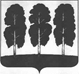 АДМИНИСТРАЦИЯ БЕРЕЗОВСКОГО РАЙОНАХАНТЫ-МАНСИЙСКОГО АВТОНОМНОГО ОКРУГА - ЮГРЫРАСПОРЯЖЕНИЕот  20.04.2020					                                                        № 285-рпгт. БерезовоО сводном годовом докладе о ходе реализации и оценке эффективности реализации муниципальных программ Березовского района за 2019 годВ соответствии с Федеральным законом от 28 июня 2014 года № 172-ФЗ «О стратегическом планировании в Российской Федерации»:Утвердить сводный годовой доклад о ходе реализации и оценке эффективности реализации муниципальных программ Березовского района за 2019 год согласно приложению к настоящему распоряжению.Разместить настоящее распоряжение на официальном веб-сайте органов местного самоуправления Березовского района.Настоящее распоряжение вступает в силу после его подписания.Контроль за исполнением настоящего постановления возложить на заместителя главы Березовского района, председателя Комитета С.В. Ушарову.Глава района                                                                                           В.И. Фомин		Приложение к распоряжению администрации Березовского района                                                                       от 20.04.2020 № 285-рСводный годовой доклад о ходе реализации и оценке эффективности реализации муниципальных программ Березовского района за 2019 годОбщие сведенияСводный годовой доклад о ходе реализации и оценке эффективности реализации муниципальных программ Березовского района за 2019 год (далее  – Сводный годовой доклад) подготовлен в соответствии с постановлением администрации Березовского района от 17 сентября 2018 года № 803 «О модельной муниципальной программе Березовского района, порядке принятия решения о разработке муниципальных программ Березовского района, их формирования, утверждения и реализации, порядке проведения и критериев ежегодной оценки эффективности реализации муниципальной программы Березовского района и признании утратившими силу некоторых муниципальных нормативных правовых актов администрации Березовского района», на основании отчетов, представленных ответственными исполнителями муниципальных программ Березовского района в комитет по экономической политике администрации Березовского района (далее – комитет).В соответствии с перечнем муниципальных программ Березовского района, утвержденным распоряжением администрации Березовского района 02 ноября 2018 года  № 737-р «О перечне муниципальных программ Березовского района», в 2019 году в Березовском районе реализовывалось 20 муниципальных программ.В соответствии с Федеральным законом от 25 июня 2014 года № 172-ФЗ «О стратегическом планировании в Российской Федерации» муниципальные программы определены документами стратегического планирования социально-экономического развития Березовского района, которые разрабатываются и реализуются во взаимосвязи с другими документами стратегического планирования.Сведения об основных результатах реализации муниципальных программМуниципальная программа «Развитие образования в Березовском районе»Муниципальная программа утверждена постановлением администрации Березовского района от 08 ноября 2018 года № 980.Цель муниципальной программы – обеспечение доступности качественного образования, соответствующего требованиям инновационного развития экономики, современным потребностям общества и каждого жителя Березовского района.Общий объем финансирования муниципальной программы в 2019 году составил 1 828 967,0 тыс. рублей. Кассовое исполнение – 1 644 635,5 тыс. рублей или 89,9%, из них: федеральный бюджет – 231,4 тыс. рублей (100%), бюджет автономного округа – 1 235 901,5 тыс. рублей (88,3%), бюджет района – 408 502,6 тыс. рублей (95,2%).Денежные средства направлены на реализацию следующих мероприятий муниципальной программы:- развитие материальной технической базы для реализации основных и дополнительных общеобразовательных программ цифрового и гуманитарного профиля, адаптированных общеобразовательных программ (приобретение технических средств обучения, демонстрационного учебного оборудования, наглядных и учебных пособий, расходных материалов, игр, игрушек, расходы на услуги доступа к сети интернет, программное обеспечение);- строительство, реконструкцию и капитальный ремонт объектов общего образования, в том числе в рамках реализации регионального проекта «Современная школа»:- образовательно-культурного комплекса (школа на 100 учащихся) в с. Теги Готовность объекта 95%. Завершение строительства и ввод объекта в эксплуатацию запланировано в 2020 году;- образовательно-культурного комплекса (школы на 140 учащихся) в д. Хулимсунт. Готовность объекта – 77%. Завершение строительства и ввод объекта запланирован в 2020 году;- реконструкция здания поселковой больницы под детский сад на 40 мест в с. Няксимволь. Готовность объекта – 20%. Срок окончания работ ноябрь 2020 года;Заключены муниципальный контракты на выполнение проектно-изыскательских работ строительства объектов: детского сада в пгт. Игрим на 200 мест, средней общеобразовательной школы в п. Приполярный на 160 мест. Завершено строительство детского сада в с. Саранпауль на 60 мест.  Объект введен в эксплуатацию в декабре 2019 года;- финансовое обеспечение получения гражданами общего и дополнительного образования;- организацию и проведение мероприятий, направленных на оказание методической, психолого-педагогической, диагностической и консультативной помощи организациям общего и дополнительного образования (расходы на обеспечение деятельности муниципального автономного учреждения «Образовательный центр»).По итогам 2019 года 73 родителя получили консультативную помощь по вопросам образования детей раннего дошкольного возраста;- реализацию регионального проекта «Учитель будущего». В рамках, которого проведен муниципального этапа конкурса «Педагог года Березовского района 2019»; 	- реализацию регионального проекта «Успех каждого ребенка». В рамках, которого осуществлены выплаты премий главы Березовского района лучшим выпускникам школ Березовского района 4,9,11 классов; - реализацию регионального проекта «Содействие занятости женщин – создание условий дошкольного образования для детей в возрасте до трех лет». Выполнены мероприятия по временному трудоустройству работника, имеющего ребенка дошкольного возраста в муниципальном бюджетном образовательном учреждении «Ванзетурская средняя общеобразовательная школа». По итогам 2019 года из 22 целевых показателей муниципальной программы плановые значения достигнуты по 18 показателям.Сведения о достижении целевых показателей муниципальной программыПо результатам проведенной оценки эффективности реализации муниципальной программы за 2019 года программа признана эффективной. Значение рейтинга эффективности составляет 6,8 баллов из 10 возможных.Муниципальная программа«Социальная поддержка жителей Березовского района»Программа утверждена постановлением администрации Березовского района от 29 октября 2018 года № 923. Цель муниципальной программы – повышение качества жизни населения муниципального образования Березовский район.Общий объем финансирования муниципальной программы в 2019 году составил 125 282,4 тыс. рублей. Кассовое исполнение – 123 272,7 тыс. рублей или 98,4%, из них: федеральный бюджет – 69,3 тыс. рублей (100%), бюджет автономного округа – 118 260,0 тыс. рублей (98,4%), бюджет района – 4 943,4 тыс. рублей (97,5%), бюджет поселений – 622,7 тыс. рублей (100%).В рамках подпрограммы 1 «Дети Югры» муниципальной программы реализованы мероприятия,  направленные на организацию отдыха, оздоровления и занятости детей, реализацию социальных гарантий детям-сиротам и детям, оставшимся без попечения родителей, обеспечение деятельности отдела опеки и попечительства.На территории Березовского района осуществляли работу 17 лагерей с дневным пребыванием детей с охватом 2 366 детей. На оказание услуг по организации отдыха и оздоровления детей в организациях отдыха и их оздоровления, находящимися за пределами Березовского района заключено 11 договоров и 7 муниципальных контрактов, направлено 293 ребенка, из них 45 детей, находящихся в трудной жизненной ситуации и нуждающихся в особой защите государства, в том числе: 22 ребенка направлено в г. Ханты-Мансийск (Югорский колледж олимпийского резерва); 271 ребенок направлен в организации отдыха и оздоровления детей, находящиеся в климатически благоприятных регионах России. Организована временная трудовая занятость несовершеннолетних граждан базе: МБОУ ДО «Центр творчества «Мастер» (сп. Приполярный), МБОУ Ванзетурская СОШ, МБОУ Березовская СОШ, МБОУ Тегинская СОШ, МБОУ Сосьвинская СОШ, МБОУ ДО «Центр Поиск» (с. Саранпауль), Няксимвольская СОШ, МБОУ ДО «Игримский центр творчества».Трудовой занятостью охвачено 212 несовершеннолетних граждан в возрасте от 14 до 18 лет, в том числе 117 подростков из числа находящихся в трудной жизненной ситуации и нуждающихся в особой защите государства.В целях организации отдыха и досуга несовершеннолетних детей проведено 749 мероприятий. Общее количество посещений детьми мероприятий составило 21 574, из них 590 детей из числа детей, находящихся в трудной жизненной ситуации и нуждающихся в особой защите государства.На реализацию социальных гарантий детям-сиротам и детям, оставшимся без попечения родителей, предусмотрено из бюджета автономного округа 74 841,6 тыс. рублей, освоено 98,9%.Денежные средства направлены:- на выплату вознаграждения 95 приемным родителям (в приемных семьях проживает 200 детей);- на организацию отдыха и оздоровления 35 детей-сирот и детей, оставшихся без попечения родителей. Место отдыха: Республика Крым, Бахчисарайский район, с. Песчаное, пансионат им. А.В. Казакевича. В рамках подпрограммы 2 «Меры социальной поддержки» муниципальной программы оказаны дополнительные меры социальной поддержки в виде денежной компенсации расходов на оплату стоимости проезда к месту получения медицинской помощи и обратно 337 гражданам.В рамках подпрограммы 3 «Преодоление социальной исключенности» муниципальной программы реализовано мероприятие, направленное на повышение уровня благосостояния детей и детей-сирот, оставшихся без попечения родителей:- заключено 9 муниципальных контрактов купли-продажи жилых помещений: пгт. Игрим – 6, пгт. Березово – 3;- обеспечено жилыми помещениями специализированного жилищного фонда 10 детей из числа детей-сирот и детей оставшихся без попечения родителей: пгт. Игрим – 6, пгт. Березово – 4. В рамках подпрограммы 4 «Поддержка социально ориентированных немуниципальных некоммерческих организаций в Березовском районе» оказана финансовая поддержка (грант в форме субсидии) трем социально ориентированным некоммерческим организациям Березовского района на общую сумму 56 тыс. рублей на реализацию социальных проектов:- Местной религиозной организации православного прихода храма Рождества Пресвятой Богородицы пгт. Березово – проект «Кукольная театральная студия «Благовест»;- Автономной некоммерческой организации развития культуры народов Севера «Центр Этнотехнологий» - проект «Обучающая Мастерская»;- Районной общественной организации Всероссийского общества инвалидов – проект «Мы вместе».В 2019 году из 9 целевых показателей муниципальной программы плановые значения достигнуты по 7 показателям.Сведения о достижении целевых показателей муниципальной программыПо результатам проведенной оценки эффективности реализации муниципальной программы за 2019 года программа признана эффективной. Значение рейтинга эффективности составляет 9,6 баллов из 10 возможных.Муниципальная программа«Культурное пространство Березовского района»Программа утверждена постановлением администрации Березовского района от 21 ноября 2018 года № 1053.Цель муниципальной программы – укрепление единого культурного пространства Березовского района, создание комфортных условий и равных возможностей доступа населения к культурным ценностям, цифровым ресурсам, самореализации и раскрытия таланта каждого жителя.Общий объем финансирования муниципальной программы составил 308 209,8 тыс. рублей. Кассовое исполнение – 303 100,3 тыс. рублей или 98,3%, из них: федеральный бюджет – 131,5 тыс. рублей (100%), бюджет автономного округа – 19 409,3 тыс. рублей (94,3%), бюджет района – 283 536,5 тыс. рублей (98,6%), бюджет поселений – 23,0 тыс. рублей (100%).В целях развития библиотечного дела: - обеспечен доступ к сети Интернет к двенадцати муниципальным библиотекам;- книжный фонд библиотек района пополнен на 920 экземпляров; - произведена подписка на периодические издания 45 наименований;- выполнены работы по созданию и адаптации собственного сайта Светловская сельская библиотека МКУ Спортивно-досуговый комплекс «Пилигрим»;- обеспечено функционирование автоматизированных библиотечно-информационных систем для осуществления электронной каталогизации САБ ИРБИС 64 для 6 общедоступных библиотеках района (с. Саранпауль, п. Сосьва, п. Теги, д. Няксимволь, пгт. Березово, п. Приполярный);- выполнена оцифровка печатных изданий;- произведена модернизация детских зон обслуживания в Березовской центральной детской библиотеке.В целях развития музейного дела:- произведена замена охранно-пожарной сигнализации  в МАУ «Березовский районный краеведческий музей»;- осуществлен перевод комплексной автоматизированной музейной информационной системы КАМИС на обновленную версию КАМИС 5 в МКУ «Саранпаульский краеведческий музей, МКУ «Березовский краеведческий музей»; - приобретено оборудование: музейные витрины, прилавки, огнетушители для пожарной безопасности музея;- произведена огнезащитная обработка конструкций чердачного помещения МКУ « Березовский краеведческий музей».В целях поддержки одаренных детей и молодежи Березовского района, развития художественного образования:- приобретено музыкальное оборудование для МБУ «Саранпаульская национальная школа искусств» и МБУ «Хулимсунтская школа искусств»;  - приобретено компьютерное оборудование, огнетушители для пожарной безопасности (19 штук) для МАУ «Березовская школа искусств». В целях стимулирование культурного разнообразия в Березовском районе обеспечена деятельность шести досуговых учреждений с 11 филиалами. Культурно-досуговыми учреждениями Березовского района проведены традиционные мероприятия, посвящённые: празднованию масленицы, проводам русской зимы,  праздник обских угров «Тылщ поры» («Нарождение луны»), фестивали гражданско-патриотической песни «Патриот»,  Дню независимости России, детской и молодежной моды «Модница» и другие мероприятия.Социально ориентированным некоммерческим организациям Березовского района, в рамках конкурсного отбора, предоставлены субсидий из бюджета района, на реализацию социально значимых проектов на общую сумму 1 707,0  тыс. рублей, в том числе: - Местной общественной организации «Центр развития инициатив в сфере культуры и спорта Березовского района» на проект «Концертная программа «Люблю тебя, мое Березово»;- Местной общественной организации «Центр развития инициатив в сфере культуры и спорта»  на проект «Районный фестиваль – конкурс детского художественного творчества «Божий дар 2019»; - Местной  религиозной организации Православный приход Храма Преображения господня» пгт. Игрим  на проект «Концертная программа «Игрим мой дом – судьба моя»;- Районной общественной организации Всероссийского общества инвалидов на проекты «Концертная программа «Славим район Березовский», «Открытый мир».В 2019 году начаты ремонтно-реставрационных работ объекта культурного наследия регионального значения «Мост деревянный на ряжах через овраг Култычный». Срок выполнения работ – 2020 год.По итогам 2019 года из 13 целевых показателей программы плановые значения достигнуты по всем показателям.Сведения о достижении целевых показателей муниципальной программыПо результатам проведенной оценки эффективности реализации муниципальной программы за 2019 года программа признана эффективной. Значение рейтинга эффективности составляет 10 баллов из 10 возможных.Муниципальная программа «Развитие физической культуры, спорта, туризма и молодежной политики в Березовском районеПрограмма утверждена постановлением администрации Березовского района от  29 октября 2018 года № 927. Цели муниципальной программы:создание условий для укрепления здоровья населения Березовского района, развитие инфраструктуры спорта, популяризация физической культуры и спорта, приобщение населения к регулярным занятиям физической культурой и спортом.повышение эффективности реализации молодежной политики в интересах социально ориентированного развития Березовского района.Общий объем финансирования муниципальной программы составил 164 750,1 тыс. рублей. Кассовое исполнение – 161 942,7 тыс. рублей или 98,3%, из них: федеральный бюджет – 118,6 тыс. рублей (100%), бюджет автономного округа – 513,4 тыс. рублей (100%), бюджет района – 158 075,7 тыс. рублей (98,4%), внебюджетные источники – 3 165,0 тыс. рублей (93,6%).Наибольший объем средств муниципальной программы (78,6%) направлен на реализацию мероприятий подпрограммы 1 «Развитие массовой физической культуры и спорта». В рамках подпрограммы:- реализован Единый календарный план спортивно-массовых мероприятий Березовского района за 2019 год. Проведено 245 спортивно-массовых мероприятий. Наиболее значимые мероприятия: открытый окружной турнир по хоккею с шайбой на Кубок имени Ногтева А.И. среди юношей 2004-2005 г.р., 2008-2009г.р.; региональный этап Всероссийских соревнований юных хоккеистов «Золотая шайба» имени А.В. Тарасова; V турнир по хоккею с шайбой среди дворовых команд посвященная памяти В.А. Варенюка; открытый региональный турнир по боксу на Кубок Руслана Проводникова; соревнования «Губернаторские состязания» среди детей дошкольных образовательных учреждений Березовского района; открытый Региональный турнир по мини-футболу среди юношей 2006-2007 г. р., имени В. Н. Мальцева; соревнования среди людей с ограниченными возможностями здоровья, посвященные «Международному Дню инвалида»; первенство Российской Федерации по боксу;- организационно-техническое и финансовое обеспечение подведомственных учреждений спорт района;- выполнены работы по проектированию объекта «Физкультурно-оздоровительного плавательного бассейна в пгт. Игрим»;- реализованы мероприятия по подготовке Всероссийского физкультурно-спортивного комплекса «Готов к труду и обороне» (далее – ГТО). В 2019 году 410 жителей Березовского района приняли участие в выполнении нормативов ГТО.В целях реализации регионального проекта «Спорт – норма жизни» спортсмены Березовского района приняли участие: в фестивале Всероссийского физкультурно-спортивного комплекса «ГТО» среди обучающихся образовательных организаций, посвященный 5-летию со дня подписания Указа Президента РФ «О всероссийском физкультурно-спортивном комплексе «ГТО», Межнациональном фестивале ГТО, фестивале ГТО среди лиц занятых трудовой деятельностью, не работающего населения и пенсионеров Ханты-Мансийского автономного округа – Югры.В рамках реализации подпрограмма 2 «Дополнительное образование в сфере физической культуры и спорта» муниципальной программы предусмотрено финансирование 20 929,5 тыс. рублей, освоено 100 %.Средства направлены на обеспечение организации и проведения спортивных мероприятий в области дополнительного образования детей. Реализован Единого календарного плана спортивно-массовых мероприятий Березовского района за 2019 год. Наиболее значимые мероприятия: XXXVII Открытая Всероссийская массовая лыжная гонка «Лыжня России – 2019»; зимнее первенство округа  по национальным видам спорта (северное многоборье, национальная спортивная борьба). Отбор и формирование сборной; чемпионат Ханты-Мансийского автономного округа – Югры по северному многоборью «Звезды Югры».В рамках реализации подпрограмма 3 «Развитие внутреннего и въездного туризма в Березовском районе»:- 25 января 2019 года на территории с. Саранпауль проведено рабочее совещание на тему «Развитие туризма в Березовском районе». В ходе мероприятия рассмотрены вопросы: о взаимодействии туроператоров с представителями туриндустрии, о качественном уровне приема туристов, о возможностях государственной поддержки в 2019 году.- в рамках заключено в 2018 году соглашения о сотрудничестве между муниципальным образованием Березовский район и Некоммерческой организации «Фонд развития малых исторических городов» по осуществлению совместных действий в информационной и организационной работе по развитию туризма в Березовском районе представители администрации Березовского района приняли участие:- 16 июня в с. Саранпауль в круглом столе на тему «О поддержке и перспективах развития этнотуризма в Ханты-Мансийском автономном округе-Югре»;- 21 июня в пгт. Березово в совещании на тему «Туризм в малых исторических городах и поселениях Югры»; - с целью информационного продвижения туристского потенциала в декабре 2019 года на федеральном сайте «Вести.Туризм» размещена информация «Семь причин побывать в Березово в новогодние каникулы!», информационная заметка содержит информацию о значимых туристских составляющих не только пгт. Березово, но и возможностях отдыха на Приполярном Урале (https://travelvesti.ru/istorii/sem-prichin-pobyvat-v-berezovo-v-novogodnie-kanikuly.html);- с 16 по 18 августа на территории базы «Нер Ойка» (сп. Саранпауль) состоялся туристский форуме «Тропой Первопроходцев», при участии представителей федеральных СМИ, федерального туроператора, одного из лучших туроператоров России — TUI, регионального туроператора по внутреннему и въездному туризму «ЮграМегаТур», Федерации спортивного туризма, регионального отделения «Русское географическое общество», молодежного парламента, общественной организации «Легион Югры»;- с целью привлечения туристского потока на праздничное мероприятие «День оленевода» в сп. Саранпауль разработан тур выходного дня «Теплый дом». - в октябре 2019 года в пгт. Березово организовано проведение тура выходного дня «История Югры: Град Березов» при участии педагогов из средней школы г. Нягань; - с целью продвижения туристского потенциала Березовского района и развития внутреннего туризма, в период с 8 по 9 ноября 2019 года представители администрации Березовского района приняли участие в туристской выставке-ярмарке «Югра – Тур 2019» в городе Ханты-Мансийске. В результате реализации мероприятий подпрограммы общий поток организованных туристов и экскурсантов (как внутренних, так и въездных) за 2019 год составил 8634 чел., из них количество иногородних туристов и экскурсантов – 4259 чел.В рамках реализации подпрограмма 4 «Молодежь Березовского района» организовано и проведено 235 мероприятий в сфере молодежной политики:- открытый фестиваль КВН «Зимний кубок» среди детских, молодежных и взрослых команд в пгт. Игрим. Участие приняли команды пгт. Игрим, пгт. Березово, п. Перегребное, а также дистанционно приняли участие команды из д. Хулимсунт и с. Няксимволь. Общее количество участников более 80 человек;  - районный слет КВН «Академия КВН» д. Хулимсунт с участием команд пгт. Березово, пгт. Игрим, д. Хулимсунт, с. Няксимволь, п. Сосьва. Количество участников более 150 человек;- осенний кубок игры КВН в пгт.Игрим.  Участие приняли 7 команд (более 60 человек);- круглый стол по развитию волонтерского движения на территории Березовского района;- межрайонный фестиваль «От весны и до весны». Участие приняли сборные команды пгт. Игрим, п. Ванзетур и п. Нырыкары Октябрьского района, всего более 70 человек участников;- в с. Саранпауль и в пгт. Игрим прошел ряд мероприятий, посвященных празднованию Дня молодежи;- всероссийская акция «Сообщи, где торгуют смертью». Волонтерскими объединениями организован просмотр документального фильма «Наркотики. Секреты манипуляции». Количество участников 233 человека;- VI Всероссийская акция «Стоп ВИЧ/СПИД». Организован социальный опрос, образовательные мероприятия, обсуждения, презентации, видеоролики, распространялись листовки, организованы спортивные мероприятия. В мероприятиях приняли участие более 2 000 школьников;- в целях информационной кампании по вопросу семейных ценностей, ответственного родительства, направленного на предупреждение суицидов (суицидальных попыток) несовершеннолетних, профилактику противоправного поведения несовершеннолетних на официальном веб-сайте органов местного самоуправления Березовского района в новостной ленте, а также в официальных группах социальных сетей размещены памятки для несовершеннолетних и родителей;- туристический молодежный слет «Край Приполярья» в п. Приполярный; - VI Образовательный Молодежный форум Березовского района «PRO.Жизнь» в пгт. Игрим;- муниципальный этап регионального проекта «Молодежная лига управленцев Югры» (10 участников);- районный конкурс «Доброволец года» Березовского района (15 участников из п. Березово, Игрим, Приполярный, Сосьва).В целях гражданско-патриотического воспитания молодежи организованы и проведены: - встречи с пожилыми гражданами, поздравления с праздничными датами, волонтерскими объединениями района оказана шефская помощь пожилым гражданам и труженикам тыла (30 человек) по уборке территорий от снега и наледи, помощь во внутренней уборке домов, квартир, колка и складирование дров, организовано чаепитие со старшим поколением;- субботники возле мемориалов и обелисков посвященные участникам ВОВ 1941-1945 гг., акции «Подвези ветерана», «Георгиевская ленточка», волонтерское сопровождение народного шествия «Бессмертный полк», «Полевая кухня», «Продовольственный набор труженику тыла», «Свеча памяти», «Письма с фронта», «Вальс Победы», «Песни Победы», «Солдатская каша», «Поздравь ветерана».В целях поддержки и поощрения талантливой студенческой молодежи премией главы Березовского района награждены три студента Игримского профессионального колледжа.Организована работа по участию Березовского района в конкурсе молодежных проектов Ханты-Мансийского автономного округа – Югры. Два проекта вошли в число лучших молодежных проектов:- проект «Целебная сила музыки» (пгт. Игрим) - 3 место в номинации «Молодежь, нуждающаяся в помощи государства»;- проект Туристический слет молодежи Березовского района «КРАЙ Приполярья» (п. Приполярный) – 5 место в номинации «Здоровый образ жизни и спорт».  Получены гранты в размере 60,0 и 22,5 тыс. рублей соответственно. В целях развития компетенций добровольцев (волонтеров) организовано участие представителей Березовского района в мероприятиях окружного уровня: молодёжном форуме «Югра – Территория возможностей» (г.Ханты-Мансийск); молодежном форуме-фестивале в г. Сургуте и г. Ханты-Мансийске; форуме рабочей молодежи ООО «Газпром трансгаз Югорск» г. Югорск; форуме  добровольцев г. Пыть-Ях; во II слете волонтеров Ханты-Мансийского автономного округа – Югры в сфере адаптивного спорта.Онлайн курсы обучения для волонтеров (добровольцев) и организаторов волонтерства Онлайн-университета (http://университет.добро.рф) прошли 85 человек.В 2019 году из 13 целевых показателей муниципальной программы плановые значения достигнуты по 10 показателям.Сведения о достижении целевых показателей муниципальной программыПо результатам проведенной оценки эффективности реализации муниципальной программы за 2019 года программа признана эффективной. Значение рейтинга эффективности составляет 9 баллов из 10 возможных.Муниципальная программа «Поддержка занятости населения»Программа утверждена постановлением администрации Березовского района от 29 октября 2018 года № 928.Цели муниципальной программы:создание условий  по реализации государственных гарантий гражданам в области содействия занятости населения и защиты от безработицы в Березовском районе; улучшение условий и охраны труда у работодателей и, как следствие, снижение уровня производственного травматизма и профессиональной заболеваемости.Общий объем финансирования муниципальной программы составил 5 407,6 тыс. рублей. Кассовое исполнение – 5 193,8 тыс. рублей или 96,0%, из них: федеральный бюджет – 6,6 тыс. рублей (100,0%), бюджет автономного округа – 5 187,2 тыс. рублей (96,0%).Наибольший объем средств муниципальной программы (66,1%) направлен на реализацию подпрограммы 1 «Содействие трудоустройству граждан».По результатам реализации мероприятий подпрограммы в муниципальных учреждения Березовского района временно трудоустроено 488 граждан.В рамках реализации подпрограмма 2 «Улучшение условий и охраны труда»:- осуществлена уведомительная регистрация 22 коллективных договоров (в том числе внесение изменений) предприятий и организаций  Березовского района, независимо от форм собственности. Всего в Березовском районе действует 52 коллективных договоров;- проведена работа по сбору и обработке отчетов о состоянии условий и  охраны труда у работодателей, осуществляющих деятельность на территории Березовского района;- организован и проведен муниципальный этап конкурса «Лучший специалист по охране труда»;- оказана методическая помощь для специалистов по охране труда в организациях, осуществляющих деятельность на территории Березовского района;- организованы обучающие мероприятия по охране труда для руководителей и лиц, ответственных за охрану труда и пожарную безопасность в учреждениях и организациях Березовского района на темы: «Охрана труда»,  «Пожарно-технический минимум для ИТР», «Оказание первой медицинской помощи», «Специальная оценка условий труда»; - организовано проведение семинара «Порядок и условия финансирования предупредительных мер от несчастных случаев на производстве и профессиональных заболеваний в 2018 году»;- разработаны методические рекомендации на тему: «Специальная оценка условий труда», «Требования безопасности при проведении работ в колодцах, нормативно-правовые акты, регламентирующие правила работ». Рекомендации направлены в адрес организаций жилищно-коммунального комплекса, администраций городских и сельских поселений района, размещены на официальном сайте органов местного самоуправления Березовского района;- разработан и утвержден комплексный план мероприятий по снижению травматизма в результате несчастных случаев на производстве на территории муниципального образования Березовский район на 2019 год;- рассмотрено 180 устных обращений от  специалистов  предприятий  и организаций Березовского района. По итогам 2019 года из 5 целевых показателей муниципальной программы плановые значения достигнуты по 3 показателям.Сведения о достижении целевых показателей муниципальной программыПо результатам проведенной оценки эффективности реализации муниципальной программы за 2019 года программа признана эффективной. Значение рейтинга эффективности составляет 8 баллов из 10 возможных.Муниципальная программа «Развитие агропромышленного комплекса Березовского района»Программа утверждена постановлением администрации Березовского района от 29 октября 2018 года № 934. Цель муниципальной программы – устойчивое развитие агропромышленного комплекса, повышение конкурентоспособности продукции, произведённой на территории Березовского района.Общий объем финансирования муниципальной программы составил 8 819,3 тыс. рублей (источник финансирования бюджет автономного округа). Кассовое исполнение – 8 794,8 тыс. рублей или 99,7%.В рамках реализации муниципальной программы представлена финансовая поддержка в форме субсидии за реализованную продукцию сельского хозяйства и рыбной отрасли сельхозтоваропроизводителям, зарегистрированным на территории Березовского района, по направлениям: - развитие растениеводства (за произведенную и реализованную продукцию растениеводства открытого и закрытого грунта) на общую сумму 365,1 тыс. рублей; - развитие животноводства (за содержание маточного поголовья сельскохозяйственных животных крестьянским (фермерским) хозяйствам, владельцам личных подсобных хозяйств на содержание маточного поголовья сельскохозяйственных животных) на общую сумму  6 232,4 тыс. рублей;- развитие малых форм хозяйствования (за приобретение средств механизации и автоматизации сельскохозяйственных производств) на общую сумму 246,0 тыс. рублей; - развитие рыбной отрасли (за вылов и реализацию пищевой рыбы, производство и реализацию пищевой рыбной продукции) на общую сумму 1 579,4 тыс. рублей.В целях реализации на территории Березовского района мероприятий по предупреждению и ликвидации болезней животных, их лечению, защите населения от болезней, общих для человека и животных заключено два муниципальных контракта на оказание услуг по обращению с животными без владельцев, обитающих на территории гп. Березово, сп. Хулимсунт, сп. Саранпауль, сп. Приполярный, пгт. Игрим, п. Светлый.Проведен отлов 159 голов безнадзорных животных: в гп. Березово – 86, пгт. Игрим – 13, сп. Хулимсунт – 20, сп. Саранпауль – 20, сп. Приполярный – 10, сп. Светлый – 10 голов. По итогам 2019 года из 15 целевых показателей муниципальной программы плановые значения достигнуты по 13 показателям. Сведения о достижении целевых показателей муниципальной программыПо результатам проведенной оценки эффективности реализации муниципальной программы за 2019 года программа признана эффективной. Значение рейтинга эффективности составляет 9 баллов из 10 возможных.Муниципальная программа «Устойчивое развитие коренных малочисленных народов Севера в Березовском районе»Программа утверждена постановлением администрации Березовского района от 29 октября 2018 года № 937. Цель муниципальной программы – создание условий для устойчивого развития традиционной хозяйственной деятельности и традиционного природопользования.Общий объем финансирования муниципальной программы составил 5 780,0 тыс. рублей. Кассовое исполнение – 5 632,1 тыс. рублей или 97,4%.В целях сохранения и развития территорий традиционного природопользования коренных малочисленных народов Севера и видов традиционной хозяйственной деятельности:	компенсирована стоимость приобретения материально-технических средств 42 физическим лицам (Березово – 8 чел., п. Сосьва – 4 чел., с. Саранпауль – 16 чел., д. Анеева – 2 чел., п. Ванзетур – 1 чел., п. Игрим – 2 чел., д. Кимъясуй – 2 чел., с. Ломбовж – 4 чел., д. Сартынья – 1 чел., д. Шайтанка – 1 чел., д. Деминская – 1 чел.) на общую сумму 2 738,6 тыс. рублей;предоставлена единовременная финансовая помощь на обустройство быта в местах традиционного проживания и традиционной деятельности двум молодым специалистам из числа коренных малочисленных народов Севера (пгт. Березово – 2 чел., Хулимсунт – 3чел., Няксимволь – 1 чел.) на общую сумму 587,0 тыс. рублей;предоставлены субсидии, за лимитируемую продукцию охотпромысла трем предприятиям Березовского района: СРО КМНС «Межи», ОКМНС «Турупья» с. Саранпауль, ЗАО «Березовский КЗПХ», на общую сумму 1 237,9 тыс. рублей; компенсированы расходы на оплату обучения правилам безопасного обращения с оружием и проезда к месту нахождения организации, имеющей право проводить указанное обучение произведена тринадцати физическим лицам (пгт. Березово – 4 чел.,  п. Игрим – 2 чел., с. Ломбовож – 5 чел, с. Саранпауль – 1 чел., д. Сартынья – 1 чел.) на общую сумму 104,0 тыс. рублей.  В целях содействия в сохранении, развитии и популяризации традиционных национальных ремесел и промыслов коренных малочисленных народов Севера в пгт. Игрим проведена межмуниципальная выставка-ярмарка и мастер-класс традиционных народных промыслов обско-угорских народов «ХОШУМ-ХОТ» (Теплый дом). Количество участников 40 человек.По итогам 2019 года из 4 целевых показателей муниципальной программы плановые значения достигнуты по всем показателям.Сведения о достижении целевых показателей муниципальной программыПо результатам проведенной оценки эффективности реализации муниципальной программы за 2019 года программа признана эффективной. Значение рейтинга эффективности составляет 10 баллов из 10 возможных.Муниципальная программа«Развитие жилищной сферы в Березовском районе»Программа утверждена постановлением администрации Березовского района от 21 ноября 2018 года № 1052. Цели муниципальной программы – создание условий для развития жилищного строительства и обеспечения жильем отдельных категорий граждан.Общий объем финансирования муниципальной программы составил 149 437,0 тыс. рублей. Кассовое исполнение – 142 116,9 тыс. рублей или 95,1%, из них: федеральный бюджет – 2 737,6 тыс. рублей (100,0%), бюджет автономного округа – 130 960,2 тыс. рублей (94,8%), бюджет Березовского района – 6 553,8 тыс. рублей (97,0%), иные источники финансирования  – 1 865,2 тыс. рублей (100%).В рамках реализации подпрограммы 1 «Содействие развитию градостроительной деятельности»:- проведена научно-исследовательская работа по внесению изменений в документы территориального планирования и градостроительного зонирования муниципальных образований Березовского района;- в целях обеспечения инженерной подготовки земельных участков для жилищного строительства выполнено строительство инженерных сетей по ул. Транспортная 33 в пгт. Игрим, ул. Молодежная, д. 15, д. 17 в пгт.  Березово.Наибольший объем средств муниципальной программы (87,5%) направлен на реализацию подпрограммы 2 «Содействие развитию жилищного строительства».В целях приобретение жилья, по результатам проведенных аукционов, заключены муниципальные контракты на приобретение восьми жилых помещений на общую сумму 28 179,8 тыс. рублей.В рамках реализации мероприятия по выселению граждан из жилых домов, находящихся в зоне подтопления береговой линии, подверженной абразии выплачена выкупная стоимость за один жилой дом в с. Теги в размере 2 207,8 тыс. рублей.Для переселения граждан из аварийного жилищного фонд, в рамках реализации регионального проекта «Обеспечение устойчивого сокращения непригодного для проживания жилищного фонда»: - приобретено три жилых помещения на сумму 8 975,7 тыс. рублей;- заключено два муниципальных контракта участия в долевом  строительстве на сумму 60 856,7 тыс. руб. Строительство объектов завершено в 2019 году.За 2019 год расселено 57 семей из 2 121,88 кв. м аварийного жилищного фонда п. Игрим, п. Ванзетур.В рамках реализации подпрограммы 3 «Обеспечение мерами государственной поддержки по улучшению жилищных условий отдельных категорий граждан»:- одной молодой семье  (пгт. Березово) предоставлена субсидия на приобретение жилых помещений в размере 1 554,3 тыс. рублей;-  двум ветерана боевых действий (пгт. Березово – 1, пгт. Игрим – 1) и одному гражданину с инвалидностью (пгт. Березово) предоставлена субсидия на приобретение жилых помещении в размере 2 664,6 тыс. рублей;- одной многодетной семье, имеющая трех и более детей (пгт. Березово), предоставлена социальная выплата взамен бесплатного предоставления земельного участка, на приобретение жилого помещения в размере 1 865,1 тыс. рублей.По итогам 2019 года из 12 целевых показателей муниципальной программы плановые значения достигнуты по 10 показателям.Сведения о достижении целевых показателей муниципальной программыПо результатам проведенной оценки эффективности реализации муниципальной программы за 2019 года программа признана эффективной. Значение рейтинга эффективности составляет 9 баллов из 10 возможных.Муниципальная программа «Жилищно – коммунальный комплекс в Березовском районе»Программа утверждена постановлением администрации Березовского района от 13 ноября 2018 года № 1001. Цели муниципальной программы:- повышение эффективности, качества и надежности предоставления жилищно-коммунальных услуг;- повышение эффективности использования топливно-энергетических ресурсов;- повышение энергоэффективности.Общий объем финансирования муниципальной программы составил 614 866,9 тыс. рублей. Кассовое исполнение – 614 549,8 тыс. рублей или 99,9%, из них: бюджет автономного округа – 540 395,6 тыс. рублей (100%), бюджет района –  74 154,2 тыс. рублей (99,6%).В рамках реализации подпрограмма 2 «Обеспечение равных прав потребителей на получение коммунальных ресурсов» предоставлена субсидия:- на возмещение недополученных доходов организациям, осуществляющим реализацию электрической энергии населению и приравненных к ним категориям потребителей в зоне децентрализованного электроснабжения  по социально-ориентированным тарифам, в размере 344 911,5 тыс. рублей;- на возмещение недополученных доходов организациям, осуществляющим реализацию электрической энергии предприятию жилищно-коммунального комплекса и агропромышленного комплексов, субъектам малого и среднего предпринимательства, организациям бюджетной сферы в зоне децентрализованного электроснабжения по социально-ориентированным тарифам, в размере 114 939,5 тыс. рублей;- на возмещение недополученных доходов организациям, осуществляющим реализацию населению сжиженного газа, в размере 13 950,9 тыс. рублей;- на возмещение недополученных доходов при оказании коммунальных услуг по регулируемым ценам, в размере 19 562,1 тыс. рублей;- на реализацию полномочий в сфере жилищно-коммунального комплекса, в размере 70 473,7 тыс. рублей.юридическим лица (за исключением государственных (муниципальных учреждений), индивидуальным предпринимателям на возмещение затрат, связанных с транспортными расходами по доставке продукции, поставляемой централизованным и децентрализованным способом для обеспечения жизнедеятельности населения Березовского района, в размере 50 740,6 тыс. рублей.Осуществлена государственная экспертиза сметной стоимости объектов по капитальному ремонту сетей теплоснабжения и водоотведения в г.п. Игрим – 4 объекта, г.п. Березово – 5 объектов, с.п. Светлый – 1 объект, с. Няксимволь – 2 объекта.Заменено 3 035 метров ветхих сетей теплоснабжения и 3 950 метров ветхих сетей водоснабжения.Выполнен капитальный ремонт сетей тепловодоснабжения:В городском поселении Березово заменено 2 742 метра ветхих сетей: -  от котельной до жилого дома по ул. Центральная, д. 9  в с. Теги заменено 227 метров сетей теплоснабжения в двухтрубном исполнении, 227 метров сетей водоснабжения; - от  водоочистных сооружений ЦРБ по ул. Ленина до водопроводного колодца по ул. Ленина, д. 24, заменено 970 метров сетей водоснабжения;-  от  теплового колодца по ул. Ленина, д. 8 по ул. Быстрицкого, ул. Первомайская до теплового колодца по ул. Собянина заменено 316 метров сетей теплоснабжения в двухтрубном исполнении, 316 метров сетей водоснабжения;- от жилого дома по ул. Первомайская от теплового колодца (средняя школа) до жилого дома ул. Астраханцева, д. 63,64, заменено 343 метра сетей теплоснабжения в двухтрубном исполнении, 343 метра сетей водоснабжения.Выполнен капитальный ремонт котельной (с заменой котельного оборудования) по ул. Новая 7 в с. Теги.В городском поселении Игрим заменено 2 926 метров ветхих сетей:- от детского сада «Снежинка» до жилого дома  по ул. Устремская, д. 2   заменено 195 метров сетей теплоснабжения в двухтрубном исполнении, 195 метров сетей водоснабжения;- от  котельной №2  до ул. Советская, д. 38  заменено 225 метров сетей теплоснабжения в двухтрубном исполнении, 225 метров сетей водоснабжения;- от теплового колодца 1 по ул. Таежная до теплового колодца 2 по ул. Центральная, д. 20  в п. Ванзетур заменено 788 метров сетей теплоснабжения в двухтрубном исполнении, 788 метров сетей водоснабжения;-  от теплового колодца по ул. Транспортная – Быстрицкого до теплового колодца по ул. Губкина, д. 7  в  заменено 255 метров сетей теплоснабжения в двухтрубном исполнении, 255 метров сетей водоснабжения.В сельском поселении Саранпауль заменено 605 метров ветхих сетей: -  по ул. Советская заменено 190 метров сетей теплоснабжения в двухтрубном исполнении, 190 метров сетей водоснабжения;-  по ул. Сосьвинская в  с. Сосьва заменено 55 метров сетей теплоснабжения;-  подземные переходы по ул. Елены Артеевой от жилого дома 19 до жилого дома 21 заменено 85 метров сетей теплоснабжения в двухтрубном исполнении, 85 метров сетей водоснабжения.В сельском поселении Светлый заменено 200 метров ветхих сетей: -  по ул. Набережная 100 метров сетей теплоснабжения в двухтрубном исполнении, 100 метров сетей водоснабжения.В с. Няксимволь заменено 512 метров ветхих сетей:-  по пер. Школьный от здания котельной до зданий больницы и водозабора заменено 110 метров сетей теплоснабжения в двухтрубном исполнении, 110 метров сетей водоснабжения;-  по пер. Школьный от здания детского сада до здания администрации заменено 146 метров сетей теплоснабжения в двухтрубном исполнении, 146 метров сетей водоснабжения.По итогам 2019 года из 10 целевых показателей муниципальной программы плановые значения достигнуты по 9 показателям.Сведения о достижении целевых показателей муниципальной программыПо результатам проведенной оценки эффективности реализации муниципальной программы за 2019 года программа признана эффективной. Значение рейтинга эффективности составляет 9 баллов из 10 возможных. Муниципальная программа «Профилактика правонарушений и обеспечение отдельных прав граждан в Березовском районе»Программа утверждена постановлением администрации Березовского района от 29 октября 2018 года № 922. Цели муниципальной программы: - снижение уровня преступности;- обеспечение прав граждан в отдельных сферах жизнедеятельности. Общий объем финансирования муниципальной программы составил 9 486,3 тыс. рублей. Кассовое исполнение составило 100%.В рамках реализации подпрограммы 1 «Профилактика правонарушений»: - произведена установка системы видеонаблюдения правоохранительной направленности АПК «Безопасный город» в пгт. Игрим; - обеспечено содержание система видеообзора АПК «Безопасный город» в гп. Березово;- выполнены мероприятия по созданию условий для деятельности народных дружин. Произведена выплата материального стимулирования членам ДНД, осуществлено страхование членов формирований. - обеспечена деятельность административной комиссии. В 2019 году в административную комиссию поступило 189 административных дел. Рассмотрено 189 дел, что составляет 100 % от общего количества дел:- по 77 делам принято решение о назначении наказания в виде штрафа, на общую сумму 90,0 тыс. рублей;- по 96 делам принято решение о назначении наказания в виде предупреждения;- взыскано штрафов на общую сумму 49,0 тыс. рублей.В рамках реализации подпрограмма 2 «Профилактика незаконного оборота и потребления наркотических средств и психотропных веществ» организовано и проведено 432 мероприятия с охватом 11 420 человек: В рамках реализации подпрограммы 3 «Создание условий для выполнения функций, направленных на обеспечение прав и законных интересов жителей Березовского района в отдельных сферах жизнедеятельности» обеспечено выполнение переданных государственных полномочий по государственной регистрации актов гражданского состояния. В 2019 году органами записи актов гражданского состояния в Березовском районе произведена государственная регистрация 747 записей актов гражданского состояния, из них: 221 о рождении, 217 о смерти, 127 пар оформили свои отношения, 107 семей зарегистрировали расторжение брака.  В рамках реализации подпрограммы 4 «Обеспечение защиты прав потребителей» проведены мероприятия, направленные на правовое просвещение и правовое информирование потребителей, профилактику потребительских споров:- предоставлено две консультации потребителям по вопросам защиты прав потребителей;- подготовлено и размещено в печатных изданиях 10 публикаций и статей в области защиты прав потребителей, 22 информационных материалов размещены в сети интернет;- организовано проведение 24 внеурочных мероприятия для учащихся средних школ Березовского района по темам: «Что такое деньги?» (1-4 классы); «Я-бизнесмен» (8-11 классы);- специалисты от администрации Березовского района приняли участие в семинарах-совещаниях: «Школа успешных практик по вопросам обеспечения защиты прав потребителей финансовых услуг»; «Школа успешных практик по защите прав потребителей медицинских услуг».В 2019 году из 5 целевых показателей муниципальной программы плановые значения достигнуты по 3 показателям.Сведения о достижении целевых показателей муниципальной программыПо результатам проведенной оценки эффективности реализации муниципальной программы за 2019 года программа признана эффективной. Значение рейтинга эффективности составляет 8 баллов из 10 возможных.Муниципальная программа «Безопасность жизнедеятельности на территории Березовского района»Программа утверждена постановлением администрации Березовского района от 29 октября 2018 года № 936. Цели муниципальной программы:- обеспечение устойчивого социально-экономического развития Березовского района, а также приемлемого уровня безопасности жизнедеятельности, необходимого уровня защищённости населения и территории Березовского района, материальных и культурных ценностей от опасностей возникающих при военных конфликтах и чрезвычайных ситуациях;- обеспечение необходимого уровня защищенности населения, имущества от пожаров на территории Березовского района;- обеспечение эффективной деятельности «Единая дежурно – диспетчерская служба Березовского района».Общий объем финансирования муниципальной программы составил 14 927,3 тыс. рублей. Кассовое исполнение – 14 505,7 тыс. рублей или 97,2% (источник финансирования бюджет Березовского района).В рамках реализации мероприятий муниципальной программы: - проведен ремонт, наладка и проверка систем оповещения населения в населенных пунктах Березовского района: Березово, Игрим, Светлый, Хулимсунт, Няксимволь;- организованы курсы гражданской обороны Березовского района приобретены демонстрационные наглядные учебные пособия;- проведены три месячника в по безопасности на воде, 207 рейдовых мероприятий с охватом населения 527 человек, месячник гражданской обороны, месячник подготовки к пожароопасному периоду;- разработан план ликвидации разливов нефтепродуктов Березовского района.- увеличена доля технической оснащенности ЕДДС с 54,4% до 81,8%;- продолжалась работа единой дежурно-диспетчерской службы (далее – ЕДДС). В отчетном году ЕДДС получено и обработано 16 334 сообщений от граждан и организаций. Количество  сообщений увеличилось на 3 % к уровню 2018 года.- ликвидировано две чрезвычайных ситуации, связанные: с подтоплением населенных пунктов сельского поселения Саранпауль, с поиском на водных объектах района людей, пропавших на территории сельского поселения Саранпауль и городского поселения Игрим.- проведены Командно-штабные учения действия органов управления и сил муниципального звена предупреждения и ликвидации чрезвычайных ситуаций сельских (городских) поселений Хулимсунт, Игрим, Светлый, Березово при угрозе и возникновении чрезвычайных ситуаций;- проведены тактико-специальные учения с аварийно-спасательным формированием по действию формирования постоянной готовности при ликвидации последствий ЧС; - проведены тренировки с общеобразовательными учреждениями Березовского района по эвакуации учащихся и персонала школы при возникновении угрозы пожара. В 2019 году из 7 целевых показателей муниципальной программы плановые значения достигнуты по 6 показателям.Сведения о достижении целевых показателей муниципальной программыПо результатам проведенной оценки эффективности реализации муниципальной программы за 2019 года программа признана эффективной. Значение рейтинга эффективности составляет 9,4 баллов из 10 возможных.Муниципальная программа «Экологическая безопасность в Березовском районе»Программа утверждена постановлением администрации Березовского района от 29 октября 2018 года № 926. Цели муниципальной программы:- сохранение благоприятной окружающей среды и биологического разнообразия в интересах настоящего и будущего поколений;- снижение негативного воздействия на окружающую среду отходов производства и потребления.Общий объем финансирования муниципальной программы составил 100 908,2 тыс. рублей. Кассовое исполнение – 28 443,5 тыс. рублей или 28,2%, из них: бюджет автономного округа –  25 287,4 тыс. рублей (90,6%), бюджет района –  3 156,1 тыс. рублей (4,3%).В рамках реализации подпрограммы 1 «Регулирование качества окружающей среды в Березовском районе»: - проведено 72 природоохранных и экологических мероприятия, посвященных ХVI Международной экологической акции «Спасти и сохранить», с в охватом участников 5 926 человек. Высажено 10 431 деревьев и кустарников; - ликвидировано 19 мест несанкционированного размещения отходов в населенных пунктах Березовского района на общей площади 0,8273 га: г.п. Березово – 11 мест (площадь – 0,2323 га), с.п. Светлый – 7 мест (площадь – 0,505 га), г.п. Игрим – 1 место (площадь – 0,09 га);  - очищено 6,65 км прибрежной полосы водных объектов от бытового мусора и древесного силами 235 волонтеров.  В рамках реализации подпрограммы 2 «Развитие системы обращения с отходами производства и потребления в Березовском районе»:- приобретено 579 контейнеров накопления твердых коммунальных отходов;       - выполнено обустройство 106 контейнерных площадок для временного накопления твердых коммунальных отходов: 45 площадок в пгт. Березово, 16 площадок в с. Саранпауль, 45 площадок в пгт. Игрим;- заключены муниципальные контракты по строительству восьми площадок временного накопления твердых коммунальных отходов в населенных пунктах Игрим, Светлый, Хулимсунт, Сосьва, Ванзетур, Няксимволь, Теги. Строительство площадок планируется выполнить до 31 августа 2020 года;- организовано предоставление услуги сбора и вывоза мусора в населенных пунктах Березово, Игрим, Саранпауль, Светлый, Приполярный, Хулимсунт.По итогам реализации муниципальной программы из 4 целевых показателей, плановые значения достигнуты по всем показателям.Сведения о достижении целевых показателей муниципальной программыПо результатам проведенной оценки эффективности реализации муниципальной программы за 2019 года программа признана эффективной. Значение рейтинга эффективности составляет 8 баллов из 10 возможных.Муниципальная программа «Развитие экономического потенциала Березовского района»Программа утверждена постановлением администрации Березовского района от 29 октября 2018 года № 924. Цели муниципальной программы:- повышение качества и доступности предоставления государственных и муниципальных услуг; - развитие конкуренции на рынке услуг розничной торговли;- развитие малого и среднего предпринимательства;- обеспечение благоприятного инвестиционного климата;- повышение качества муниципального стратегического планирования и управления.Общий объем финансирования муниципальной программы составил 41 180,6 тыс. рублей. Кассовое исполнение – 41 180,6 тыс. рублей или 100%, из них: бюджет автономного округа –  38 684,5 тыс. рублей, бюджет района –  2 496,1 тыс. рублей.В рамках реализации подпрограммы 1 «Совершенствование муниципального управления организовано предоставления государственных и муниципальных услуг в муниципальном автономном учреждении «Многофункциональный центр предоставления государственных и муниципальных услуг в Березовском районе» (далее – МФЦ) и пять его территориально обособленных структурных подразделениях (далее – ТОСП).За отчетный период в МФЦ (ТОСП) оказано 68 968 услуг (включая услуги информирования и консультирования), в том числе федеральных – 36 800, региональных – 31 950, муниципальных – 187, услуги Корпорации МСП – 31.В рамках реализации подпрограммы 2 «Развитие потребительского рынка» проведены мероприятия:- мониторинг обеспеченности населения Березовского района торговыми площадями предприятий розничной торговли;- мониторинг розничных цен на отдельные виды социально значимых продовольственных товаров первой необходимости.По состоянию на 01.01.2020 года на территории Березовского района действует 369 объектов розничной торговли, общей торговой площадью 17 445,02 кв.м., в том числе площадь стационарной торговой сети 16 887,12 кв. м (7 торговых комплексов, 199 магазинов, в том числе 74 объекта по продаже продовольственных товаров, 68 объектов непродовольственных товаров, 57 со смешанным ассортиментом товаров, а также 140 объектов мелкорозничной сети (павильоны). Нестационарная торговая сеть представлена 21 павильоном, 5 киосками, 3 торгово-остановочными павильонами и 1 прицепом-фургоном). Обеспеченность стационарными торговыми площадями на 1000 жителей составляет 766,44  кв.м., что на 23,42 % выше минимального норматива, установленного для Березовского района постановлением Правительства Ханты – Мансийского автономного округа - Югры от 05.08.2016 № 291-п «О нормативах минимальной обеспеченности населения площадью стационарных торговых объектов и объектов местного значения в Ханты – Мансийском автономном округе – Югре» (далее – Постановление), в том числе, обеспеченность площадью стационарных торговых объектов, на которых реализуются продовольственные товары, составляет 279,65 кв.м., что на 31,29% выше установленного Постановлением норматива, обеспеченность площадью стационарных торговых объектов, на которых реализуются непродовольственные товары, составляет 486,79 кв.м., что выше установленного Постановлением норматива на 19,31 %.В рамках реализации подпрограмма 3 «Развитие малого и среднего предпринимательства, стимулирование инновационной деятельности»:- в целях реализации мероприятий регионального проекта «Расширение доступа субъектов малого и среднего предпринимательства  к финансовой поддержке» рассмотрено 51 заявление о предоставлении субсидии субъектам малого и среднего предпринимательства, заключено 45 соглашений. Финансовая поддержка предоставлена 29 субъектам малого бизнеса по направлениям: на аренду нежилых помещений; по предоставленным консалтинговым услугам; по обязательной и добровольной сертификации (декларированию) продукции (в том числе продовольственного сырья) местных товаропроизводителей; по доставке кормов для развития сельскохозяйственных товаропроизводителей и муки для производства хлеба и хлебобулочных изделий; связанных с началом предпринимательской деятельности; по приобретению оборудования (основных средств) и лицензионных программных продуктов;- в целях реализации мероприятий  «Региональный проект «Популяризация предпринимательства» организованы и проведены мероприятия:- муниципальный конкурс «Предприниматель года» среди субъектов малого и среднего предпринимательства;- межмуниципальная выставка-ярмарка «Ярмарка Березовского уезда»;- образовательное мероприятие «От идеи до проекта», в целях вовлечения молодежи в предпринимательскую деятельность с охватом участников 37 человек;- деловые игры по финансовой грамотности, способствующие приобретению знаний и основ предпринимательства для школьников старших классов  общеобразовательных школ пгт. Березово, пгт. Игрим, с. Саранпауль с охватом участников 79 человек;- курсы по тематике социального предпринимательства и эффективным продажам, в целях повышения информированности граждан и субъектов малого и среднего предпринимательства Березовского района с охватом участников 21 человек.- изготовлена полиграфическая  продукция, направленная на популяризацию предпринимательства;- проведен мониторинг деятельности субъектов малого и среднего предпринимательств Березовского района. - организована деятельность трех заседании совета по развитию малого и среднего предпринимательства, рассмотрено 10 вопросов. В рамках реализации подпрограммы 4 «Формирование благоприятной инвестиционной среды»:- актуализирован инвестиционный паспорт Березовского района в соответствии с распоряжением администрации Березовского района № 289-р от 11 апреля 2017 года «Об инвестиционном паспорте Березовского района и признании утратившими силу некоторых муниципальных правовых актов администрации Березовского района»;- на постоянной основе обеспечен мониторинг инвестиционных проектов; - организована деятельность Совета по инвестиционной политике Березовского района в соответствии с распоряжением администрации Березовского района  № 78-р от 20 февраля 2014 года «О создании Совета по инвестиционной политике Березовского района и признании утратившими силу некоторых муниципальных правовых актов администрации Березовского района». Проведено 6 заседаний Совета, рассмотрен 21 вопрос. По итогам 2019 года из 14 целевых показателей муниципальной программы плановые значения достигнуты по 13 показателям.Сведения о достижении целевых показателей муниципальной программыПо результатам проведенной оценки эффективности реализации муниципальной программы за 2019 года программа признана эффективной. Значение рейтинга эффективности составляет 9 баллов из 10 возможных.Муниципальная программа«Цифровое развитие Березовского района»Программа утверждена постановлением администрации Березовского района от 29 октября 2018 года № 931. Цели муниципальной программы:- формирование информационного пространства на основе использования информационных и телекоммуникационных технологий для повышения качества жизни граждан;- обеспечение  потребности   населения  Березовского района в информированности о важнейших общественно-политических, социально-культурных событиях в Березовском районе о деятельности органов местного самоуправления, о социально-экономическом развитии Березовского района.Общий объем финансирования муниципальной программы составил 39 028,4 тыс. рублей. Кассовое исполнение – 36 488,6 тыс. рублей или 93,5%, из них: бюджет района –  34 729,2 тыс. рублей (97,8%), внебюджетные источники – 1 759,4 (51,1%).В рамках реализации подпрограммы 1 «Развитие информационного общества и электронного правительства и обеспечение деятельности администрации Березовского района» выполнены мероприятия направленные на функционирование автоматизированных рабочих мест в структурных подразделениях  администрации Березовского района, официального сайта органов местного самоуправления Березовского района, обеспечения направления отчетности в контролирующие органы. Проведены аукционов на приобретение компьютерного оборудования и оргтехники.В рамках реализации подпрограммы 2 «Поддержка и развитие печатного средства массовой информации на территории Березовского района» выполнены мероприятия по обеспечению деятельности МБУ «Редакция газеты «Жизнь Югры».В рамках реализации подпрограммы 3 «Развитие телевидения на территории Березовского района» выполнены мероприятия по обеспечению деятельности МБУ «Студия АТВ». В рамках реализации подпрограммы 4 «Развитие средств массовой информации на территории Березовского района» выполнены мероприятия по обеспечению деятельности МАУ «Березовский медиацентр». В 2019 году из 11 целевых показателей муниципальной программы плановые значения достигнуты по 11 показателям.Сведения о достижении целевых показателей муниципальной программыПо результатам проведенной оценки эффективности реализации муниципальной программы за 2019 года программа признана эффективной. Значение рейтинга эффективности составляет 10 баллов из 10 возможных.Муниципальная программа«Современная транспортная система Березовского района»Программа утверждена постановлением администрации Березовского района от 29 октября 2018 года № 930. Цели муниципальной программы:- развитие современной транспортной инфраструктуры, повышение доступности и безопасности услуг транспортного комплекса для населения Березовского района;- сокращение дорожно-транспортных происшествий и тяжести их последствий.Общий объем финансирования муниципальной программы составил 238 337,5 тыс. рублей. Кассовое исполнение – 223 452,0 тыс. рублей или 93,8%, из них: бюджет автономного округа – 114 121,6 тыс. рублей (93,3%), бюджет района –  106 306,9 тыс. рублей (94,1%), бюджет городских и сельских поселений – 3 023,5 (100%).В целях на обеспечения доступности и повышение качества транспортных услуг, осуществлено субсидирование регулярных пассажирских перевозок между поселения в пределах Березовского района предприятиям транспорта:- объем субсидии на возмещение недополученных доходов по перевозке пассажиров автомобильный транспортом составил 5 339,3 тыс. рублей. Перевезено 2 079 пассажиров, выполнено 280 рейсов;-  объем субсидии на возмещение недополученных доходов по перевозке пассажиров воздушным транспортом составил 107 028,1 тыс. рублей. Перевезено 10 552 пассажира, выполнено 281,5 рейсооборотов; - объем субсидии на возмещение недополученных доходов по перевозке пассажиров водным транспортом составил 48 009,5 тыс. рулей. Перевезено 15 949 пассажиров, выполнено 231,5 рейсооборотов.В целях обеспечения бесперебойного функционирования взлётно-посадочной полосы в пгт. Березово, за счет бюджетных ассигнований из резервного фонда Правительства Ханты-Мансийского автономного округа – Югры (распоряжением Правительства Ханты-Мансийского автономного округа – Югры от 17.05.2019 № 234-рп), в рамках заключенного муниципального контракта проведен текущий ремонт элементов летнего поля металлической взлетно-посадочной полосы в пгт. Березово.Проведен ремонт автомобильных дорог общего пользования местного значения: - пгт. Березово: пер. Веселый – 265 м; ул. Ленина, ул. Быстрицкого, ул. Сенькина, ул. Собянина – 541 м; ул. Шмидта, ул. Пушкина, пер. Разведчиков – 909 м;- п. Сосьва: ул. Грибная, ул. Озерная, ул. Ягодная – 1 950 м;Выполнены проектно-изыскательские работы по проектированию ул. Воеводская  в пгт. Березово.Изготовлена печатная продукция по безопасности дорожного движения в целях исполнения мероприятия по формированию законопослушного поведения участников дорожного движения на территории Березовского района  В 2019 году из 12 целевых показателей муниципальной программы плановые значения достигнуты по 10 показателям. Сведения о достижении целевых показателей муниципальной программыПо результатам проведенной оценки эффективности реализации муниципальной программы за 2019 года программа признана эффективной. Значение рейтинга эффективности составляет 8,2 балла из 10 возможных.Муниципальная программа «Создание условий для эффективного управления муниципальными финансами  в Березовском районе»Программа утверждена постановлением администрации Березовского района от 29 октября 2018 года № 935. Цель муниципальной программы – обеспечение равных условий для устойчивого исполнения расходных обязательств и повышение качества управления финансами в городских и сельских поселениях Березовского района, повышение качества управления муниципальными финансами Березовского района.Общий объем финансирования муниципальной программы составил 228 511,4 тыс. рублей. Кассовое исполнение – 226 672,7 тыс. рублей или 99,2%, из них: федеральный бюджет – 435,1 тыс. рублей (100%), бюджет автономного округа – 475,2 тыс. рублей (95%), бюджет района – 225 762,4 тыс. рублей (99,2%).В рамках реализации подпрограммы 1 «Совершенствование системы распределения и перераспределения финансовых ресурсов между городскими и сельскими поселениями Березовского района предоставлены дотации из бюджета в размере 182 519,8 тыс. рублей из бюджета Березовского района на выравнивание бюджетной обеспеченности городских, сельских поселений. Мероприятие направлено на сокращение разрыва между поселениями района с максимальным и минимальным уровнем бюджетной обеспеченности. Мероприятие выполнено в полном объеме.В рамках реализации подпрограммы 2 «Поддержание устойчивого исполнения бюджетов муниципальных образований Березовского района» осуществлено предоставление бюджетных ассигнований городским и сельским поселениям Березовского района в размере 5 674,0 тыс. рублей:- на компенсацию расходов, связанных с достижением целевого показателя учреждений сферы культуры (доведение средней заработной платы работников учреждений культуры до средней заработной платы в соответствующем регионе), подпадающим под действия Указа Президента Российской Федерации № 597 от 07.05.2012 «О мероприятиях по реализации государственной социальной политики»;- на предоставление межбюджетных трансфертов сельскому поселению Саранпауль в результате дополнительных расходов бюджета сельского поселения, обусловленных внесением изменений в порядок предоставления субсидии на реализацию полномочий в сфере жилищно-коммунального комплекса государственной программы Ханты-Мансийского автономного округа-Югры «Жилищно-коммунальный комплекс и городская среда»;- на реализацию субсидии в развитии исторических и иных местных традиций;- на стимулирование развития практик инициативного бюджетирования. Средства направлены в сп. Саранпауль – 500,0 тыс. рублей, гп. Березово – 500,0 тыс. рублей. Мероприятие направлено на  получение дотации на поощрение за достижение наиболее высоких показателей качества организации и осуществления бюджетного процесса в муниципальных образования Березовского района. В рамках реализации подпрограммы 3 «Организация бюджетного процесса в Березовском районе» осуществлено обеспечение деятельности Комитета по финансам администрации Березовского района.Результатом реализации данного мероприятия является материально-техническое обеспечение деятельности Комитета в объеме, необходимом для своевременного и качественного выполнения возложенных на него полномочий, а также обеспеченность программно-техническими средствами специалистов Комитета.В рамках реализации подпрограммы 4 «Управление резервными средствами и муниципальным долгом Березовского района» средства направлены на: - управление Резервным фондом Березовского района. Из резервного фонда выделены средства в сумме 3 531,6 тыс. рублей, направленные на исполнение решений судов, постановлений Отдела судебных приставов по Березовскому району УФППС по Ханты-Мансийскому автономному округу – Югре;- обслуживание муниципального долга Березовского района. Мероприятие исполнено в полном объеме. Обслуживание мероприятия производилось по бюджетным кредитам, полученным на осуществление досрочного завоза; - планирование ассигнований на погашение долговых обязательств Березовского района. В рамках мероприятия отражены заимствования в виде бюджетных кредитов, получаемых из бюджета автономного округа на осуществление досрочного завоза продукции. По итогам реализации программы из 13 целевых показателей, плановые значения достигнуты по 11 показателям.Сведения о достижении целевых показателей муниципальной программыПо результатам проведенной оценки эффективности реализации муниципальной программы за 2019 года программа признана эффективной. Значение рейтинга эффективности составляет 9 баллов из 10 возможных.Муниципальная программа«Управление муниципальным имуществом в Березовском районе»Программа утверждена постановлением администрации Березовского района от 29 октября 2018 года № 925. Цель муниципальной программы – формирование эффективной системы управления муниципальным имуществом в Березовском районе, позволяющей обеспечить оптимальный состав имущества для исполнения полномочий органами местного самоуправления, достоверный учет и контроль использования муниципального имущества Березовского района.Общий объем финансирования муниципальной программы составил 39 122,4 тыс. рублей. Кассовое исполнение – 36 584,2 тыс. рублей или 93,5% (источник финансирования бюджет Березовского района).В рамках реализации муниципальной программ:- заключен муниципальный контракт на выполнение проектно-изыскательских работ по объекту «Реконструкция многоквартирных жилых домов, расположенных по адресу пгт. Березово, ул. Шнейдер, д. 27, корп. 2». Срок исполнения контракта 30.03.2020 года;  - в рамках заключённых муниципальных контрактов оказаны услуги и выполнены работы: - по оценке муниципального имущества; - по поставке газа в жилые помещения; - выполнению кадастровых работ; - выполнению ремонтных работ в пгт. Березово: ул. Молодежная 9, кв.1, ул. Молодежная 13, корп.2, кв.2, ул. Лютова 12Г, кв.7; ул. Лютова 28, кв 5; 	- по монтажу и  наладке системы диспетчеризации модульной котельной по адресу: пгт. Березово, ул. Собянина 42, отель Град Березов;	- по замене настенного газового котла в пгт. Березово: ул. Молодежная 3а,  ул. Молодежная 9, кв. 1, ул. Брусничная 5, кв.9; пгт. Игрим, ул. Топчева 5, кв.3;	- по установке видеонаблюдения по адресу: пгт. Березово, ул. Собянина 42;	- выполнению ремонтных работ системы отопления в пгт. Березово, ул. Молодежная 9, кв.1;- выполнению ремонтных работ фасада жилого дома в пгт. Березово, ул. Молодежная, 3а;	- по переносу газоснабжения в пгт. Березово, ул. Молодежная 3а;	- по ремонту участкового пункта полиции в пгт. Березово;	- техническому обслуживанию газового оборудования по адресу: пгт Березово, ул. Разведчиков 12а, кв. 7, ул. Лютова 12Г, кв. 1	- выполнению ремонтных работ газораспределительного пункта в пгт. Игрим, 3 ул. Серова 1А;	- по подключению подачи газа по адресу пгт. Березово, ул. Лютова 12Г, кв. 1, ул. Молодежная 9, кв.1;- перечислены взносы на капитальный ремонт в сумме 787,0 тыс. рублей.- увеличен уставной капитал ООО «Теплосети Игрим» - 4 000,0 тыс. рублей;- увеличен уставной капитал МУП «Теплосети Саранпауль» - 8 000,0 тыс. рублей;- увеличен уставной капитал МУП «Теплосети Игрим» - 9000,0 тыс. рублей;- осуществлено страхование муниципального имущества от случайных и непредвиденных событий на сумму 646,9 тыс. рублей;Из 11 целевых показателей муниципальной программы, плановые значения достигнуты по всем показателям.Сведения о достижении целевых показателей муниципальной программыПо результатам проведенной оценки эффективности реализации муниципальной программы за 2019 года программа признана эффективной. Значение рейтинга эффективности составляет 9 баллов из 10 возможных.Муниципальная программа«Совершенствование муниципального управления в Березовском районе»Программа утверждена постановлением администрации Березовского района от 29 октября 2018 года № 932. Цель муниципальной программы – организация и развитие профессиональной, эффективной, ориентированной на интересы населения системы муниципального управления в Березовском районе.Общий объем финансирования муниципальной программы составил 283 777,0 тыс. рублей. Кассовое исполнение – 275 919,9 тыс. рублей или 97,2%, из них: федеральный бюджет – 2 097,8 тыс. рублей (100%), бюджет автономного округа – 10 337,7 тыс. рублей (100%), бюджет района – 263 484,4 тыс. рублей (97,1%).Мероприятия программы направлены на решение вопросов по обеспечению выполнения полномочий и функций администрации Березовского района и подведомственных учреждений (МКУ «Хозяйственно-эксплуатационная служба администрации Березовского района», МКУ «Центр бухгалтерского обслуживания»), муниципального казенного учреждения «Управления капитального строительства и ремонта Березовского района».Средства федерального бюджета направлены на поощрение муниципальных управленческих команд за счет средств иных межбюджетных трансфертов из федерального бюджета. Средства бюджета автономного округа составляют субвенции направленные на содержание комиссии по делам несовершеннолетних.  По итогам 2019 года из 3 целевых показателей муниципальной программы плановые значения достигнуты по всем показателям.Сведения о достижении целевых показателей муниципальной программыПо результатам проведенной оценки эффективности реализации муниципальной программы за 2019 года программа признана эффективной. Значение рейтинга эффективности составляет 9 баллов из 10 возможных.Муниципальная программа«Формирование современной городской среды в Березовском районе»Программа утверждена постановлением администрации Березовского района от 29 октября 2018 года № 933. Цель муниципальной программы – создание комфортной городской среды на территории Березовского района.Общий объем финансирования муниципальной программы составил 25 978,7 тыс. рублей. Кассовое исполнение – 25 969,7 тыс. рублей или 100%, из них: федеральный бюджет – 6 558,3 тыс. рублей, бюджет автономного округа – 13 982,2 тыс. рублей, бюджет района – 1 868,4 тыс. рублей.В рамках реализации подпрограммы 1 «Благоустройство дворовых территорий» выполнено благоустройство дворовых территорий многоквартирных жилых домов пгт. Березово, ул. Дуркина, 11, ул. Дуркина, 45, ул. Первомайская, 26, 28, ул. Ленина, 45 (укладка асфальта, установка лавок, урн и фонарей наружного освещения).В рамках реализации подпрограммы 2 «Благоустройство общественных территорий» выполнено:-  устройство универсальных спортивно-игровых площадок и малых архитектурных форм (скамейки, ограждения) в пгт. Березово ул. Разведчиков, д. 14, ул. Гидропорт, д. 11 «а». - благоустройство парка «Победы» в с. Саранпауль, ул. Победы, 7» (установка скамеек, урн для мусора, флаг-штогов, светильников наружного освещения, покрытия брусчатки пешеходных дорожек, сцены, входной арки, информационного стенда, ограждений, кованных ворот при входе в парк, памятника «Свеча Скорби», памятных мемориалов, озеленение парка). По итогам реализации муниципальной программы из 3 целевых показателей, плановые значения достигнуты по всем показателям.Сведения о достижении целевых показателей муниципальной программыПо результатам проведенной оценки эффективности реализации муниципальной программы за 2019 года программа признана эффективной. Значение рейтинга эффективности составляет 10 баллов из 10 возможных.Муниципальная программа«Реализация государственной национальной политики и профилактика экстремизма в Березовском районе»Программа утверждена постановлением администрации Березовского района от 29 октября 2018 года № 929. Цель муниципальной программы – укрепление единства народов Российской Федерации, проживающих на территории Березовского района, профилактика экстремизма в Березовском районе. Общий объем финансирования муниципальной программы составил 213,4 тыс. рублей. Кассовое исполнение – 213,4 тыс. рублей или 100%, из них: бюджет автономного округа – 106,7 тыс. рублей, бюджет района – 106,7 тыс. рублей.В рамках реализации муниципальной программы организовано и проведено 436 мероприятий, направленных на содействие этнокультурному многообразию народов России, с охватом 15 177 человек.Наиболее значимые мероприятия: - акции: «Дети мира», «Безопасный мир», «Прекрасно там, где пребывает милосердие»; - классные часы и лекций по темам: «Правила поведения в школе», «Я ребёнок. Я человек», «Я – гражданин России», «Учимся решать конфликты»; всероссийский день бега «Кросс нации – 2019»; - распространение памяток: «Мы против Терроризма», «Безопасность детей», Правовое воспитание», «Что такое экстремизм и терроризм», «Подростковый экстремизм»; - оформление информационных стендов по теме «Профилактика преступлений и правонарушений в сфере террористической и экстремистской направленности»; - фестиваль-конкурс национальных культур «Дружба», основной целью которого являлось укрепление межнационального согласия и дружбы между народами, проживающими на территории пгт. Березово;- мероприятия, посвященные празднованию 74 годовщины со дня Победы в Великой Отечественной войне 1941-1945 годов: шествие, митинги, акции, классные часы, фестиваль самодеятельного творчества «Катюша»; - мероприятия, приуроченные к празднованию Дня народного единства: выставка рисунков «Мир вокруг нас», беседа «Мир во всем мире!»,   концерт «Родина моя Россия», праздничная концертная программа «Роднее нет земли»; - мероприятия, посвященные празднованию Дня России: концертные программы «С любовью к России!», «Родной сердцу уголок», «Россия! Русь!»;- районный фестиваль – конкурс детского художественного творчества «Божий дар 2019». Участие приняли более 100 участников из населенных пунктов Березовского района: пгт. Березово, с. Теги, пгт. Игрим, п. Ванзетур, с. Саранпауль, п. Сосьва; - фестиваль инсценировок фольклора народов Севера «Северные сказки»;- традиционный праздник коренных народов Севера «Вороний день»;- открытые уроки русского языка «Наше богатство – наш язык», «Русские писатели и поэты» 5-11 классы;- международный день мира (акция «День МИРА», классный час по профилактике экстремизма с приглашением представителей духовенства);- участие в окружной добровольческой акции «89 региону 89 добрых дел» (акции «Из детских рук – частичку доброты», «Поделись своей добротой!», мастер-класс по изготовлению буклетов «Вместе сделаем мир лучше!», распространение буклетов);- международный день толерантности (акция «Возьмемся за руки, друзья!»);По итогам реализации муниципальной программы из 5 целевых показателей, плановые значения достигнуты по всем показателям.Сведения о достижении целевых показателей муниципальной программыПо результатам проведенной оценки эффективности реализации муниципальной программы за 2019 года программа признана эффективной. Значение рейтинга эффективности составляет 10 баллов из 10 возможных.Сведения о достижении целевых показателей муниципальных программНа основе данных, представленных ответственными исполнителями, проведен анализ степени достижения целевых показателей муниципальных программ.В 2019 году были определены 191 целевой показатель результативности, из которых 60 перевыполнены, 109 показателей выполнены на 100%, 22 показателя не достиг запланированного уровня. Сводная информация о достижении целевых показателей муниципальных программСведения о выполнении расходных обязательств, связанных с реализацией муниципальных программПо итогам 2019 года, финансовое обеспечение реализации муниципальных программ с учетом всех источников финансирования составило 4 231 118,5 тыс. рублей, в том числе: из средств федерального бюджета 18 130,7 тыс. рублей или 0,43%, из средств окружного бюджета 2 456 498,5 тыс. рублей или 58,1%, из средств бюджета Березовского района 1 742 833,1 тыс. рублей или 41,2%, бюджет поселений – 6 833,8 тыс. рублей или 0,2%, внебюджетные средства – 6 822,4 тыс. рублей или 0,16%.Исполнение расходных обязательств по муниципальным программам в 2019 году за счет всех источников составило 3 926 289,8 тыс. рублей, что составляет 92,8% к уточненному годовому бюджету, в том числе в разрезе бюджетов: федеральный бюджет 18 130,6 тыс. рублей или 100%, бюджет автономного округа 2 271 389,4 тыс. рублей или 92,5%, бюджет Березовского района 1 625 019,6 тыс. рублей или 93,2%,бюджеты поселений 6 825,8 тыс. рублей или 99,9%, внебюджетные средства 4 924,4 тыс. рублей или 72,2%.Сводная информация  об исполнении расходных обязательств на реализации муниципальных программСведения об оценке эффективности реализации муниципальных программОценка эффективности, по результатам года, имеет цель подведения итогов исполнения программ.Оценка эффективности осуществлялась бальным методом на основе полученных оценок по комплексным критериям с учетом их весовых коэффициентов. Численное значение рейтинга эффективности соответствует четырем качественным оценкам эффективности реализации программы: эффективная, умеренно эффективная, малоэффективная, неэффективная.При расчете численного значения рейтинга эффективности муниципальной программы наибольший удельный вес занимают критерии оценивающие: уровень достижения целевых значений  показателей и индикаторов программы;степень выполнения мероприятий программы;процент освоения средств, предусмотренных для реализации муниципальной программы в отчетном году.По результатам оценки эффективности, реализации муниципальных программ, программам присвоен рейтинг эффективности. Из 20 оцениваемых муниципальных программ все программы оценены как эффективные. Результаты оценки эффективности реализации муниципальных программ В сравнении с 2018 годом повысила качественную оценку  муниципальная программа «Поддержка занятости населения в Березовском районе»,  переместившись из категории умеренно эффективных в эффективные.Наименование целевого показателя муниципальной программыНаименование целевого показателя муниципальной программыБазовый показатель на начало реализации программыЗначение показателя на 2019 годЗначение показателя на 2019 годЗначение показателя на 2019 годНаименование целевого показателя муниципальной программыНаименование целевого показателя муниципальной программыБазовый показатель на начало реализации программыпланфакт%1234561.Доля педагогических работников общего образования,  прошедших повышение квалификации в рамках периодической аттестации в цифровой форме с использованием цифрового ресурса «одного окна» («Современная цифровая образовательная среда в Российской Федерации») в общем числе педагогических работников общего образования  (процент)031,343,32.Отношение численности детей в возрасте от 0 до 3 лет, получающих дошкольное образование в  текущем году, к сумме численности детей в возрасте от 0 до 3 лет, получающих дошкольное  образование в текущем году и численности детей в возрасте от 0 до 3 лет, находящихся в очереди на получение в текущем году дошкольного образования (процент)6565100153,83.Отношение среднего балла единого государственного экзамена (в расчете на 2 обязательных предмета) в 10% школ с лучшими результатами единого государственного экзамена к среднему баллу единого государственного экзамена (в расчете на 2 обязательных предмета) в 10% школ с худшими результатами единого государственного экзамена (единиц)1,371,351,8133,34.Доля  детей в возрасте от 5 до 18 лет, охваченных дополнительным  образованием  (процент)37,95053106,05.Численность обучающихся, вовлеченных в деятельность общественных объединений на базе образовательных организаций общего образования, среднего и высшего профессионального образования (тыс. чел)0,8201,4181,521107,36.Доля детей в возрасте от 6 до 17 лет (включительно), охваченных всеми формами отдыха и оздоровления, от общей численности детей, нуждающихся в оздоровлении (процент)43,44460136,47.Доля муниципальных образовательных организаций, реализующих программы общего образования, здания которых требуют капитального ремонта, в общей численности образовательных организаций, реализующих программы общего образования (процент)32,128,525100,08.Доля муниципальных общеобразовательных организаций, соответствующих современным требованиям обучения, в общем количестве  общеобразовательных организаций (процент)83,391,683,390,99.Доля обучающихся в муниципальных общеобразовательных организациях, занимающихся во вторую (третью) смену, в общей численности обучающихся в муниципальных общеобразовательных организациях (процент)13,713,713,3100,010.Количество услуг психолого-педагогической, методической и консультативной помощи родителям (законным представителям) детей, а также гражданам, желающим принять на воспитание в свои семьи детей, оставшимся без попечения родителей, в том числе с привлечением некоммерческих организаций, нарастающим итогом с 2019 года (тыс. единиц)000,073100,011.Доля детей в возрасте от 1 до 6 лет, стоящих на учете для определения в муниципальные дошкольные образовательные организации, в общей численности детей в возрасте от 1 до 6 лет (процент)16,5149,9100,012.Численность воспитанников в возрасте до трех лет, посещающих государственные и муниципальные организации, осуществляющие образовательную деятельность по образовательным программам дошкольного образования, присмотр и уход (человек)370370377101,913.Доля муниципальных общеобразовательных организаций Березовского района, в которых обновлено содержание и методы обучения предметной области «Технология» и других предметных областей (процент)0000,014.Число общеобразовательных организаций, расположенных в сельской местности и малых городах, обновивших материально-техническую базу для реализации основных и дополнительных общеобразовательных программ цифрового, естественнонаучного и гуманитарного профилей (единиц нарастающим итогом к 2018 году)0000,015.Численность обучающихся, охваченных основными и дополнительными общеобразовательными программами цифрового, естественно научного и гуманитарного профилей (тыс. человек нарастающим итогом к 2018 году)0000,016.Число созданных новых мест в общеобразовательных организациях, расположенных в сельской местности и поселках городского типа (тыс. мест нарастающим итогом с 2019 году)00,14000,017.Доля граждан, положительно оценивших качество услуг психолого-педагогической, методической и консультативной помощи, от общего числа обратившихся за получением услуги (процент)0000,018.Доля обучающихся по программам общего образования, дополнительного образования, для которых формируется цифровой образовательный профиль и индивидуальный план обучения с использованием федеральной информационно-сервисной платформы цифровой образовательной среды в общем числе образовательных организаций (процент)055100,019.Число детей, охваченных деятельностью детских технопарков «Кванториум» (мобильных технопарков «Кванториум») и других проектов, направленных на обеспечение доступности дополнительных общеобразовательных программ естественнонаучной и технической направленностей, соответствующих приоритетным направлениям технологического развития Российской Федерации (тыс. человек нарастающим итогом)0,3500,3900,394101,020.Число участников открытых онлайн-уроков, реализуемых с учетом опыта  цикла открытых уроков «Проектория», «Уроки настоящего» или иных аналогичных по возможностям, функциям и результатам проектов, направленных на раннюю профориентацию (тыс. человек нарастающим итогом)00,7001,789142,921.Число детей, получивших рекомендации по построению индивидуального учебного плана в соответствии с выбранными профессиональными компетенциями (профессиональными областями деятельности) с учетом реализации проекта «Билет в будущее» (нарастающим итогом, тыс. человек)00,0260,074284,622.Доля образовательных организаций, реализующих программы общего дополнительного образования детей, осуществляющих образовательную деятельность с использованием федеральной информационно-сервисной платформы цифровой образовательной среды в общем объеме числа образовательных организаций (процент)055100,0Наименование целевого показателя муниципальной программыНаименование целевого показателя муниципальной программыБазовый показатель на начало реализации программыЗначение показателя на 2019 годЗначение показателя на 2019 годЗначение показателя на 2019 годНаименование целевого показателя муниципальной программыНаименование целевого показателя муниципальной программыБазовый показатель на начало реализации программыпланфакт%12345611.Доля детей школьного возраста, охваченных отдыхом и оздоровлением в лагерях с дневным пребыванием детей на базе муниципальных учреждений района, от общего числа детей школьного возраста, %50,850,865,94129,82.Доля детей школьного возраста, находящихся в трудной жизненной ситуации, нуждающихся в особой защите государства, охваченных различными формами отдыха и оздоровления, от общей численности детей школьного возраста, находящихся в трудной жизненной ситуации, нуждающихся в особой защите государства, %60,460,460,7100,53.Доля детей школьного возраста, направленных на отдых и оздоровление в климатически благоприятные регионы России в соответствии с муниципальными контрактами и договорами на уровне среднегодового показателя, %448,5212,54.Доля несовершеннолетних граждан от 14 до 18 лет, трудоустроенных в молодежных трудовых отрядах в свободное от учебы время на уровне среднегодового показателя 21,1 % от общего количества несовершеннолетних граждан от 14 до 18 лет в Березовском районе21,121,116,678,75.Доля несовершеннолетних граждан от 14 до 18 лет, находящихся в трудной жизненной ситуации, нуждающихся в особой защите государства, трудоустроенных в молодежных трудовых отрядах, к общему количеству несовершеннолетних граждан от 14 до 18 лет, трудоустроенных в молодежных трудовых отрядах Березовского района, на уровне среднегодового показателя, %53,353,355,2103,66.Доля детей–сирот и детей, оставшихся без попечения родителей, устроенных на воспитание в семьи граждан (в процентах к общей численности детей-сирот и детей, оставшихся без попечения родителей) на уровне 100 %100100100100,07.Доля использованных средств субвенции, передаваемой из окружного бюджета районному бюджету на обеспечение жилыми помещениями специализированного жилищного фонда по договорам найма специализированных жилых помещений детей-сирот и детей, оставшихся без попечения родителей, лиц из числа детей-сирот и детей, оставшихся без попечения родителей-на уровне 100%66,310095100,0Примечание: Начальная максимальная цены контракта снижена по результатам аукционных процедурПримечание: Начальная максимальная цены контракта снижена по результатам аукционных процедурПримечание: Начальная максимальная цены контракта снижена по результатам аукционных процедурПримечание: Начальная максимальная цены контракта снижена по результатам аукционных процедурПримечание: Начальная максимальная цены контракта снижена по результатам аукционных процедур8.Доля граждан, получивших денежную компенсацию стоимости проезда к месту получения медицинской помощи и обратно от числа обратившихся в органы местного самоуправления, имеющих право, в соответствии с выделенным объемом финансирования -100 %100100100100,09.Количество социально значимых проектов, реализуемых ежегодно социально-ориентированными некоммерческими организациями Березовского района, за счет получаемых субсидий (грантов) из средств муниципального бюджета на уровне 2 проектов223150,0№ п/пНаименование целевого показателя муниципальной программыБазовый показатель на начало реализации программыЗначение показателя на 2019 годЗначение показателя на 2019 годЗначение показателя на 2019 год№ п/пНаименование целевого показателя муниципальной программыБазовый показатель на начало реализации программыпланфакт%1234561.Увеличение числа граждан, принимающих участие в культурной деятельности (проценты к базовому значению)170,4522,8140,02.Увеличение средней численности пользователей архивной информацией на 10 тыс. человек населения (человек)350370592160,03.Увеличение доли негосударственных, в том числе некоммерческих, организаций, предоставляющих услуги в сфере культуры, в общем числе организаций, предоставляющих услуги в сфере культуры (%) 221138345,54.Увеличение доли граждан, получивших услуги в негосударственных, в том числе некоммерческих, организациях, в общем числе граждан, получивших услуги в сфере культуры (%)0,590,581,9327,65.Уровень материально-технического обеспечения учреждений культуры (%)767676100,06.Доля детей, привлекаемых к участию в творческих мероприятиях (%)292929100,07.Количество объектов нематериального культурного наследия (единиц)122100,08.Обеспечение выполнения полномочий и функций Комитета культуры администрации Березовского района (%)100100100100,09.Количество объектов культурного наследия в Березовском районе (единиц)110110114103,610.Доля учреждений культуры, обеспеченных хозяйственным обслуживанием (%)100100100100,011.Количество объектов культурного наследия в пгт. Березово (единиц)252525100,012.Количество мероприятий, проведенных учреждениями культуры на территории городского поселения Березово (единиц)	946946946100,013.Количество организаций культуры, получивших современное оборудование (единиц)0000,0№ п/пНаименование целевого показателя муниципальной программыБазовый показатель на начало реализации программыЗначение показателя на 2019 годЗначение показателя на 2019 годЗначение показателя на 2019 год№ п/пНаименование целевого показателя муниципальной программыБазовый показатель на начало реализации программыпланфакт%1234561.Количество спортивных сооружений на территории Березовского района 656771106,02.Доля граждан Березовского района, выполнивших нормативы Всероссийского  физкультурно - спортивного комплекса «Готов к труду и обороне», в общей  численности  населения района, принявшего участие в сдаче нормативов граждан, сдавших нормы Всероссийского  физкультурно- спортивного комплекса «Готов к труду и обороне»254041102,53.Количество спортсменов района, имеющих спортивное звание: мастер спорта России, разряды Кандидат в мастера спорта и  массовые спортивные разряды 1601623320,44.Доля фактической загруженности спортивных сооружений21,723,331,5135,25.Доля населения систематически занимающегося физической культурой и спортом, в общей численности населения33,939,040,4103,66.Доля лиц с ограниченными возможностями здоровья и инвалидов, систематически занимающихся физической культурой и спортом, в общей численности данной категории населения11,714,11178,07.Уровень обеспеченности населения Березовского района спортивными сооружениями исходя из единой  пропускной способности объектов спорта 75,980,479,098,38.Доля граждан Березовского района, занимающихся физической культурой и спортом по месту работы, в общей численности населения, занятого в экономике 19,523,024,0104,39.Доля учащихся и студентов, систематически занимающихся физической культурой и спортом, в общей численности учащихся и студентов.646565100,010.Численность туристов, посетивших Березовский район2,12,14,2200,011.Доля молодых людей в возрасте от 14 до 30 лет, задействованных в мероприятиях общественных объединений21,522,022,1100,512.Доля граждан, вовлеченных в добровольческую деятельность71414,1100,713.Доля молодежи, задействованной в мероприятиях по вовлечению в творческую деятельность, от общего числа молодежи в районе.0,33030,9103,0№ п/пНаименование целевого показателя муниципальной программыБазовый показатель на начало реализации программыЗначение показателя на 2019 годЗначение показателя на 2019 годЗначение показателя на 2019 год№ п/пНаименование целевого показателя муниципальной программыБазовый показатель на начало реализации программыпланфакт%1234561.Уровень регистрируемой безработицы к численности экономически активного населения (на конец года),% 2,72,72,8103,72.Численность граждан ежегодно трудоустраиваемых на временные и общественные работы, человек50852048893,83.Количество проведенных семинаров, совещаний конкурсов, ежегодно единиц456120,04.Удельный вес   предприятий и  организаций района, охваченных сбором информации о состоянии  условий  охраны труда и методическим  обеспечением,  %707070100,05.Количество руководителей и специалистов организаций, ежегодно проходящих обучение и проверку знаний по охране труда в обучающих организациях, человек240240240100,0№ п/пНаименование целевого показателя муниципальной программыБазовый показатель на начало реализации программыЗначение показателя на 2019 годЗначение показателя на 2019 годЗначение показателя на 2019 год№ п/пНаименование целевого показателя муниципальной программыБазовый показатель на начало реализации программыпланфакт%1234561.Производство мяса и мясопродуктов (в пересчете на мясо), тонн в год     128,950,098,3196,62.Производство молока и молокопродуктов (в пересчете на молоко), тонн в год 167,461,099,0162,33.Производство картофеля, тонн в год34,620,050,0250,04.Производство овощей, тонн в год9,439,09,5105,55.Вылов водных биологических ресурсов, тонн в год526,0418,0877,6209,96.Приобретение техники и оборудования, единиц в год212200,07.Количество крестьянских (фермерских) хозяйств, реализующих собственную сельскохозяйственную продукцию, единиц в текущем году 1388100,08.Обеспеченность населения картофелем, произведённым  сельскохозяйственными товаропроизводителями Березовского района, на 1 000 жителей кг в год1 506,1883,02 208,8250,19.Обеспеченность населения овощами, произведёнными сельскохозяйственными товаропроизводителями Березовского района, на 1 000 жителей кг в год410,4397,5419,7105,610.Обеспеченность населения мясом и мясной продукцией (в пересчете на мясо), произведённой сельскохозяйственными товаропроизводителями Березовского района, кг в год на 1000 населения5 610,92 208,74 342,4196,611.Обеспеченность населения молоком и молочной продукцией (в пересчете на молоко), произведённой сельскохозяйственными товаропроизводителями Березовского района, кг в год на 1000 населения7 286,82 694,74 373,4162,312.Реализация товарной пищевой рыбы и пищевой рыбной продукции, тонн в год586,2500,0296,559,313.Количество созданных временных рабочих мест крестьянскими (фермерскими) хозяйствами, единиц 26215750,014.Количество отловленных безнадзорных и бродячих животных, голов в год 205106159150,015.Улучшение жилищных условий молодых семей и молодых специалистов, проживающих в сельской местности, семей/чел. 0000,0№ п/пНаименование целевого показателя муниципальной программыБазовый показатель на начало реализации программыЗначение показателя на 2019 годЗначение показателя на 2019 годЗначение показателя на 2019 год№ п/пНаименование целевого показателя муниципальной программыБазовый показатель на начало реализации программыпланфакт%1234561.Количество пользователей территориями традиционного природопользования из числа коренных малочисленных народов Севера и лиц, не относящихся к коренным малочисленным народам, но ведущих традиционные виды хозяйственной деятельности, чел.212121100,02.Количество граждан из числа коренных малочисленных народов Севера, получивших меры социальной поддержки, как молодые специалисты, чел.121818100,03.Количество граждан из числа коренных малочисленных народов Севера, получивших знания по   ремеслам, традиционным промыслам и навыкам мастерства коренных малочисленных народов Севера, чел.405050100,04.Количество национальных общин и предприятий, осуществляющих традиционное хозяйствование и занимающихся традиционными промыслами коренных малочисленных народов Севера, ед.131313100,0№ п/пНаименование целевого показателя муниципальной программыБазовый показатель на начало реализации программыЗначение показателя на 2019 годЗначение показателя на 2019 годЗначение показателя на 2019 год№ п/пНаименование целевого показателя муниципальной программыБазовый показатель на начало реализации программыпланфакт%1234561.Увеличение общего объема ввода жилья 10,09,06,471,12.Сохранение доли муниципальных образований района с утвержденными документами территориального планирования и градостроительного зонирования от общего количества муниципальных образований района, на уровне 100%.100100100100,03.Увеличение доли муниципальных услуг в электронном виде в общем количестве предоставленных услуг по выдаче разрешения на строительство с 90 % до 100 %.90100100100,04.Уменьшение коэффициента доступности жилья(количество лет, необходимых семье, состоящей из трех человек, для приобретения стандартной квартиры общей площадью 54 кв. м. с учетом среднего годового совокупного денежного дохода семьи) с 2,3 до 1,8.2,32,12,1100,05.Увеличение общей площади жилых помещений, приходящихся в среднем на 1 жителя с 21,3 до 24 кв. м21,322,222,2100,06.Количество приобретенных жилых помещений-не менее 10 жилых помещений в год.211056560,07.Количество семей, получивших выкупную стоимость-не менее 5 семей в год.3500,008.Доля населения, получившего жилые помещения и улучшившего жилищные условия в отчетном году, в общей численности населения, состоящего на учете в качестве нуждающегося в жилых помещениях с 11,4% до 13,0 %.11,411,511,5100,09.Количество молодых семей, получивших меры государственной поддержки для улучшения жилищных условий-3 семьи.111100,010.Количество ветеранов боевых действий, инвалидов и семей, имеющих детей-инвалидов, вставших на учет в качестве нуждающихся в жилых помещениях до 01 января 2005 года, получивших меры государственной поддержки для улучшения жилищных условий-14 граждан133100,011.Предоставление гражданам, имеющим трех и более детей, социальной поддержки по обеспечению жилыми помещениями взамен предоставления им земельного участка в собственность бесплатно- 1 семья111100,012.Общее количество квадратных метров расселенного непригодного для проживания жилищного фонда» с 0,0012 млн. кв.м до 0,0002 млн. кв.м в год0,00120,00020,0005250,0№ п/пНаименование целевого показателя муниципальной программыБазовый показатель на начало реализации программыЗначение показателя на 2019 годЗначение показателя на 2019 годЗначение показателя на 2019 год№ п/пНаименование целевого показателя муниципальной программыБазовый показатель на начало реализации программыпланфакт%1234561.Доля замены ветхих муниципальных сетей теплоснабжения, водоснабжения и водоотведения от общей протяженности ветхих инженерных сетей теплоснабжения, водоснабжения и водоотведения, %2,02,15,0238,12.Строительство водоочистных сооружений, ед.0000,003.Строительство водопроводных магистральных сетей для обеспечения центральным водоснабжением, км./год4,511100,04.Доля уличной канализационной сети, нуждающейся в замене, %14,914,814,8100,05.Доля уличной водопроводной сети, нуждающейся в замене, %21,421,321,3100,06.Число аварий, отказов и повреждений, ед/км0,0850,0820,082100,07.Доля населения, обеспеченного качественной питьевой водой из систем централизованного водоснабжения %88,894,494,4100,08.Доля обеспеченности населения централизованными услугами водоснабжения, %78,579,879,8100,09.Доля обеспеченности населения централизованными услугами водоотведения, %74,674,979,8100,010.Доля систем коммунальной инфраструктуры  и иных объектов коммунального хозяйства муниципальных предприятий, осуществляющих неэффективное управление, переданных частным операторам на основе концессионных соглашений, %01500,00№ п/пНаименование целевого показателя муниципальной программыБазовый показатель на начало реализации программыЗначение показателя на 2019 годЗначение показателя на 2019 годЗначение показателя на 2019 год№ п/пНаименование целевого показателя муниципальной программыБазовый показатель на начало реализации программыпланфакт%1234561.Уровень преступности (число зарегистрированных преступлений на 100 тыс. человек населения), ед.1 6471 6401 560100,02.Доля общеуголовных преступлений, совершенных на улице, в числе зарегистрированных общеуголовных преступлений, %17,517,420,1115,53.Общая распространенность наркомании (на 100 тыс. населения), ед.73,172,985,4117,14.Количество и случаи применения в практике форм непосредственного осуществления населением местного самоуправления в муниципальном образовании, ед.4949,553107,15.Доля потребительских споров, разрешенных в досудебном и внесудебном порядке, в общем количестве споров с участием потребителей, %100100100100,0№ п/пНаименование целевого показателя муниципальной программыБазовый показатель на начало реализации программыЗначение показателя на 2019 годЗначение показателя на 2019 годЗначение показателя на 2019 год№ п/пНаименование целевого показателя муниципальной программыБазовый показатель на начало реализации программыпланфакт%1234561.Увеличение доли населения, должностных лиц гражданской обороны и уполномоченных работников единой государственной системы предупреждения и ликвидации чрезвычайных ситуаций (РСЧС), прошедших обучение по очно-заочной форме обучения с применением дистанционных образовательных технологий и электронного обучения, обучения на курсах гражданской обороны по вопросам гражданской обороны и защиты от чрезвычайных ситуаций01010100,02Создание курсов и учебно-консультационных пунктов по гражданской обороне и чрезвычайным ситуациям011100,03.Сохранение доли созданных общественных спасательных постов33,333,333,3100,04.Сохранение доли оповещаемого населения от общего числа жителей района на уровне 93,0%939393100,05.Увеличение приобретенных средств индивидуальной защиты6393400,06.Уровень обеспеченности населенных пунктов Березовского района противопожарным водоснабжением171171171100,07.Время реагирования оперативных служб района на возникновение чрезвычайных ситуаций151515100,0№ п/пНаименование целевого показателя муниципальной программыБазовый показатель на начало реализации программыЗначение показателя на 2019 годЗначение показателя на 2019 годЗначение показателя на 2019 год№ п/пНаименование целевого показателя муниципальной программыБазовый показатель на начало реализации программыпланфакт%1234561.Доля населения, вовлеченного в эколого-просветительские и эколого–образовательные мероприятия от общего количества населения района, в %.17,517,626,4150,02.Доля обеспеченности населенных пунктов полигонами твердых бытовых и промышленных отходов (% от общей потребности объектов размещения твердых бытовых отходов)33,333,433,4100,03.Протяженность очищенной прибрежной полосы водных объектов, км.06,16,65109,04.Количество населения, вовлеченного в мероприятия по очистке берегов водных объектов, человек0152235154,6№ п/пНаименование целевого показателя муниципальной программыБазовый показатель на начало реализации программыЗначение показателя на 2019 годЗначение показателя на 2019 годЗначение показателя на 2019 год№ п/пНаименование целевого показателя муниципальной программыБазовый показатель на начало реализации программыпланфакт%1234561.Среднее время ожидания в очереди при обращении заявителя для получения государственных и муниципальных услуг (минут)15153,5100,02.Уровень удовлетворенности населения Березовского района качеством предоставления государственных и муниципальных услуг по принципу «одного окна» (процент от числа опрошенных)909099,7110,83.Обеспеченность населения торговой площадью кв. м на 1000 жителей742,6755,6766,44101,44.Количество мероприятий, организованных для субъектов малого и среднего предпринимательства и лиц, желающих начать предпринимательскую деятельность, единиц в год1112в 12 раз5.Количество субъектов малого (в том числе микро) и среднего предпринимательства, получивших финансовую поддержку, единиц в год222229131,86.Среднесписочная численность работников (без внешних совместителей), занятых у субъектов малого и среднего предпринимательства, получивших финансовую поддержку, единиц303139125,87.Оборот субъектов малого и среднего предпринимательства, получивших финансовую поддержку, млн. рублей24,224,459,5243,88.Количество вновь созданных рабочих мест (включая индивидуальных предпринимателей), субъектами малого и среднего предпринимательства, получившими финансовую поддержку, единиц в год524200,09.Количество начинающих предпринимателей, получивших финансовую поддержку, единиц в год211100,010.Количество физических лиц в возрасте до 30 лет (включительно), вовлеченных в реализацию мероприятий, единиц в год5050120240,011.Количество субъектов малого (в том числе микро) и среднего предпринимательства на 10 тыс. населения района, единиц247,8231,4230,599,612.Численность занятых в сфере малого и среднего предпринимательства, включая индивидуальных предпринимателей (тыс.человек)1,01,61,6100,013.Количество новых инвестиционных проектов, единиц в год0000,014.Объем инвестиций в основной капитал(за исключением бюджетных средств)в расчете на 1 жителя Березовского района, в рублях13 004,015 205,048 797,6320,9№ п/пНаименование целевого показателя муниципальной программыБазовый показатель на начало реализации программыЗначение показателя на 2019 годЗначение показателя на 2019 годЗначение показателя на 2019 год№ п/пНаименование целевого показателя муниципальной программыБазовый показатель на начало реализации программыпланфакт%1234561.Доля государственных и муниципальных услуг, функций, сервисов, предоставленных без необходимости личного посещения органов местного самоуправления Березовского района, процентов101519126,72Сохранение газетной площади опубликованных материалов, страниц242424100,03.Увеличение количества обновленной компьютерной техники МАУ "Березовский медиацентр", единиц111111100,04.Увеличение количества приобретенного программного обеспечения МАУ "Березовский медиацентр", единиц333100,05.Сохранение территории ТВ-вещания и аудитории в Березовском районе, населенных пунктах333100,06.Сохранение количества ретранслируемых ТВ-каналов111100,07.Сохранение количества часов собственного вещания, часов в неделю666100,08.Сохранение количества собственных ТВ-программ999100,09.Сохранение объема и количества публикаций социально-значимой информации, %100100100100,010.Оперативное доведение до населения района информации о деятельности муниципальных органов власти, %100100100100,011.Увеличение доли домохозяйств, имеющих широкополостный доступ к сети Интернет646467100,0№ п/пНаименование целевого показателя муниципальной программыБазовый показатель на начало реализации программыЗначение показателя на 2019 годЗначение показателя на 2019 годЗначение показателя на 2019 год№ п/пНаименование целевого показателя муниципальной программыБазовый показатель на начало реализации программыпланфакт%1234561.Количество перевезенных пассажиров автомобильным транспортом, чел.2 7372 7502 07975,62.Количество перевезенных пассажиров воздушным транспортом, чел.11 03911 10010 55295,13.Количество перевезенных пассажиров водным транспортом, чел.13 18613 20015 949120,84.Транспортная подвижность населения района на внутрирайонных маршрутах,  1 житель/год1,161,171,28109,45.Протяженность сети автомобильных дорог общего пользования местного значения,  км233,073233,073233,073100,06.Объем ввода в эксплуатацию после строительства и реконструкции автомобильных дорог общего пользования местного значения, км0,00,00,00,07.Прирост протяженности сети автомобильных дорог общего пользования местного значения в результате  строительства новых автомобильных дорог, км0,00,00,00,08.Прирост протяженности автомобильных дорог общего пользования местного значения, соответствующих нормативным требованиям к транспортно-эксплуатационным показателям, в результате капитального ремонта и ремонта автомобильных дорог, км186,3323, 6653,665100,09.Протяженность сети автомобильных дорог общего пользования местного значения, не соответствующих нормативным требованиям к транспортно-эксплуатационным показателям на 31 декабря отчетного года, км46,74143,07643,076100,010.Доля автомобильных дорог общего пользования местного значения, соответствующих нормативным требованиям к транспортно-эксплуатационным показателям, в общей протяженности  автомобильных дорог общего пользования местного значения, %80,1081,5281,52100,011.Сокращение дорожно-транспортных происшествий и тяжести их последствий,%1009999100,012.Повышение безопасности дорожного движения,%727373100,0№ п/пНаименование целевого показателя муниципальной программыБазовый показатель на начало реализации программыЗначение показателя на 2019 годЗначение показателя на 2019 годЗначение показателя на 2019 год№ п/пНаименование целевого показателя муниципальной программыБазовый показатель на начало реализации программыпланфакт%1234561.Доля городских и сельских поселений района, имеющих сбалансированный бюджет 100100100100,02.Доля населенных пунктов, Березовского района, в которых проведены мероприятия в связи с наступившими юбилейными датами 1001007575,03.Количество поселений Березовского района, оценка качества организации и осуществления бюджетного процесса, которых выше среднего показателя сложившегося отдельно по поселениям 333100,04.Доля бюджетных ассигнований, предусмотренных за счет бюджета Березовского района в рамках муниципальных программ в общих расходах бюджета Березовского района ≥98≥98≥98100,05.Доля налоговых и неналоговых доходов местного бюджета (за исключением поступлений налоговых доходов по дополнительным нормативам отчислений) в общем объёме собственных доходов бюджета муниципального образования (без учёта субвенций) ≥16,414,014,0100,06.Отклонение фактического объема налоговых и неналоговых доходов бюджета Березовского района (без учета доходов по дополнительным нормативам отчислений от налога на доходы физических лиц) за отчетный год к первоначально утвержденному плану 0-100-104,0100,07.Исполнение расходных обязательств Березовского района за отчетный финансовый год в размере не менее 95% от бюджетных ассигнований, утвержденных решением о бюджете района≥95%≥95%92,8%2,28.Доля городских и сельских поселений Березовского района, имеющих задолженность по бюджетным кредитам на конец отчетного года, предоставленным из бюджета Березовского района 0,00,00,00,09.Средний индекс качества финансового менеджмента главных администраторов средств бюджета Березовского района 6666,567,1100,910.Доля расходов бюджета района на обслуживание муниципального долга в общей сумме расходов, за исключением объема расходов, которые осуществляются за счет субвенций <15%<15%0,004100,011.Соответствие предельного объема муниципального долга требованию Бюджетного кодекса Российской Федерации ≤100%≤100%46,3100,012.Сохранение первоначального объема резервного фонда Березовского района на уровне не менее 4000 ≥4000≥40004000100,013.Увеличение количества поселений, где реализуется практика инициативного бюджетирования122100,0№ п/пНаименование целевого показателя муниципальной программыБазовый показатель на начало реализации программыЗначение показателя на 2019 годЗначение показателя на 2019 годЗначение показателя на 2019 год№ п/пНаименование целевого показателя муниципальной программыБазовый показатель на начало реализации программыпланфакт%1234561.Количество выполненных кадастровых работ (ед)34219219100,02.Количество объектов муниципальной собственности прошедших строительно-техническую экспертизу (ед)0000,03.Количество объектов муниципальной собственности, отвечающих нормативным требованиям (ед)11616100,04.Количество объектов застрахованных от рисков случайной гибели или уничтожения муниципального имущества (ед. в год)475252100,05.Количество объектов муниципальной собственности, дополнительно вовлеченных в хозяйственный оборот (ед)055100,06.Площадь земельных участков, предоставленных для объектов жилищного строительства, в отношении которых с даты принятия решения о предоставлении земельного участка или подписания протокола о результатах торгов (конкурсов, аукционов) не было получено разрешение на ввод в эксплуатацию в течение 3 лет (квадратный метр)23 238000,007.Площадь земельных участков, предоставленных для объектов капитального строительства (за исключением объектов жилищного строительства), в отношении которых, с даты принятия решения о предоставлении земельного участка или подписания протокола о результатах торгов (конкурсов, аукционов) не было получено разрешение на ввод в эксплуатацию в течение 5 лет (квадратный метр)11 70069 59069 590100,08.Площадь земельных участков, предоставленных для строительства, всего (га)017,017,0100,09.Площадь земельных участков, предоставленных для жилищного строительства, индивидуального строительства (га)07,07,0100,010.Площадь земельных участков, предоставленных для строительства в расчете на 10 тыс. человек населения, - всего (га)07,77,7100,011.Площадь земельных участков, предоставленных для жилищного строительства, индивидуального жилищного строительства в расчете на 10 тыс. человек населения (га)03,03,0100,0№ п/пНаименование целевого показателя муниципальной программыБазовый показатель на начало реализации программыЗначение показателя на 2019 годЗначение показателя на 2019 годЗначение показателя на 2019 год№ п/пНаименование целевого показателя муниципальной программыБазовый показатель на начало реализации программыпланфакт%1234561.Количество муниципальных служащих, прошедших обучение по программам повышения квалификации, чел282222100,02.Выполнение полномочий и функций администрации Березовского района и подведомственных ей учреждений, %.100100100100,03.Выполнение полномочий и функций МКУ «Управления капитального строительства и ремонта Березовского района, %100100100100,0№ п/пНаименование целевого показателя муниципальной программыБазовый показатель на начало реализации программыЗначение показателя на 2019 годЗначение показателя на 2019 годЗначение показателя на 2019 год№ п/пНаименование целевого показателя муниципальной программыБазовый показатель на начало реализации программыпланфакт%1234561.Количество благоустроенных дворовых территорий (единиц)*233131100,02.Количество общественных территорий подлежащих благоустройству (единиц)**733100,03.Доля граждан принявших участие в решении вопросов городской среды от общего количества граждан в возрасте от 14 лет, проживающих в муниципальных образованиях на территории которых реализуются проекты по созданию комфортной городской среды, %6,49,09,0100,0№ п/пНаименование целевого показателя муниципальной программыБазовый показатель на начало реализации программыЗначение показателя на 2019 годЗначение показателя на 2019 годЗначение показателя на 2019 год№ п/пНаименование целевого показателя муниципальной программыБазовый показатель на начало реализации программыпланфакт%1234561.Доля граждан, положительно оценивающих состояние межнациональных отношений в Березовском районе (%).54,368,088,8130,62.Количество участников мероприятий, направленных на укрепление общероссийского гражданского единства (чел.).01 3001 550119,23.Численность участников мероприятий, направленных на этнокультурное развитие народов России, проживающих в Березовском районе (чел.).01 0001 056105,64.Количество участников мероприятий, направленных на поддержку русского языка как государственного языка Российской Федерации и средства межнационального общении, и языков народов России, проживающих в Березовском районе (чел.).0400431107,85.Количество публикаций в средствах массовой информации, направленных на формирование этнокультурной компетентности граждан и пропаганду ценностей добрососедства и взаимоуважения (шт.).05062124,0№п/пНаименование муниципальных программПоказатели результатов реализации муниципальных программПоказатели результатов реализации муниципальных программПоказатели результатов реализации муниципальных программПоказатели результатов реализации муниципальных программПоказатели результатов реализации муниципальных программ№п/пНаименование муниципальных программколичество показателей, всегоИз нихИз нихИз нихИз них№п/пНаименование муниципальных программколичество показателей, всеговыполнены на 100%имеют значения выше запланированного уровняне достигли запланированного уровняУровень достижения целевых показателей, %Уровень достижения целевых показателей, %1.Развитие образования в Березовском районе 221084481,82.Социальная поддержка жителей Березовского района 9351188,93.Культурное пространство Березовского района138500100,04.Развитие физической культуры, спорта и молодежной политики в Березовском районе 13193376,95.Поддержка занятости населения в Березовском районе 5212260,06.Развитие агропромышленного комплекса Березовского района 152121193,37.Устойчивое развитие коренных малочисленных народов Севера Березовского района 44000100,08.Развитие жилищной сферы в Березовском районе 12822283,39.Жилищно-коммунальный комплекс в Березовском районе 10811190,010.Профилактика правонарушений  и обеспечение отдельных прав граждан в Березовском районе 5212260,011.Безопасность жизнедеятельности на территории Березовского района7601185,712.Экологическая безопасность в Березовском районе41300100,013.Развитие экономического потенциала Березовского района 14491192,914.Цифровое развитие Березовского района1110100100,015.Современная транспортная система Березовского района 12822283,316.Создание условий для эффективного управления муниципальными финансами в Березовском районе131012284,617.Управление муниципальным имуществом в Березовском районе 1111000100,018.Совершенствование муниципального управления Березовского района 33000100,019.Формирование современной городской среды в Березовском районе33000100,020.Реализация государственной национальной политики и профилактика экстремизма в Березовском районе55000100,0№ п/пНаименование муниципальной программыПлан на конец отчетного года, тыс. рублейКассовый расход на конец отчетного года, тыс. рублейИсполнение к плану, %1.Развитие образования в Березовском районе 1 829 967,01 644 635,589,92.Социальная поддержка жителей Березовского района 125 282,4123 272,798,43.Культурное пространство Березовского района308 209,8303 100,398,34.Развитие физической культуры, спорта и молодежной политики в Березовском районе 164 750,1161 942,798,35.Поддержка занятости населения в Березовском районе 5 407,65 193,896,06.Развитие агропромышленного комплекса Березовского района 8 819,38 794,899,77.Устойчивое развитие коренных малочисленных народов Севера Березовского района 5 780,05 632,197,48.Развитие жилищной сферы в Березовском районе 147 564,2140 251,595,09.Жилищно-коммунальный комплекс в Березовском районе 614 866,9614 549,899,910.Профилактика правонарушений  и обеспечение отдельных прав граждан в Березовском районе 9 486,39 486,3100,011.Безопасность жизнедеятельности на территории Березовского района14 927,314 505,797,212.Экологическая безопасность в Березовском районе100 908,228 43,5428,213.Развитие экономического потенциала Березовского района 41 180,641 180,6100,014.Цифровое развитие Березовского района39 028,436 488,693,515.Современная транспортная система Березовского района 238 337,5223 452,093,816.Создание условий для эффективного управления муниципальными финансами в Березовском районе228 511,4226 672,799,217.Управление муниципальным имуществом в Березовском районе 39 122,436 584,293,518.Совершенствование муниципального управления Березовского района 283 777,0275 919,997,219.Формирование современной городской среды в Березовском районе25 978,725 969,7100,020.Реализация государственной национальной политики и профилактика экстремизма в Березовском районе213,4213,4100,0ИТОГО:4 231 118,53 926 289,892,8№ п/пНаименование муниципальной программыРейтингэффективностиЭффективные муниципальные программыЭффективные муниципальные программыЭффективные муниципальные программы1.Культурное пространство Березовского района102.Устойчивое развитие коренных малочисленных народов Севера Березовского района 103.Цифровое развитие Березовского района104.Формирование современной городской среды в Березовском районе105.Реализация государственной национальной политики и профилактика экстремизма в Березовском районе106.Социальная поддержка жителей Березовского района 9,67.Безопасность жизнедеятельности на территории Березовского района9,48.Развитие физической культуры, спорта и молодежной политики в Березовском районе 99.Развитие экономического потенциала Березовского района 910.Развитие агропромышленного комплекса Березовского района 911.Развитие жилищной сферы в Березовском районе 912.Жилищно-коммунальный комплекс в Березовском районе 913.Создание условий для эффективного управления муниципальными финансами в Березовском районе914.Управление муниципальным имуществом в Березовском районе 915.Совершенствование муниципального управления Березовского района 916.Современная транспортная система Березовского района 8,217.Профилактика правонарушений  и обеспечение отдельных прав граждан в Березовском районе 818Поддержка занятости населения в Березовском районе 819.Экологическая безопасность в Березовском районе820.Развитие образования в Березовском районе 6,8